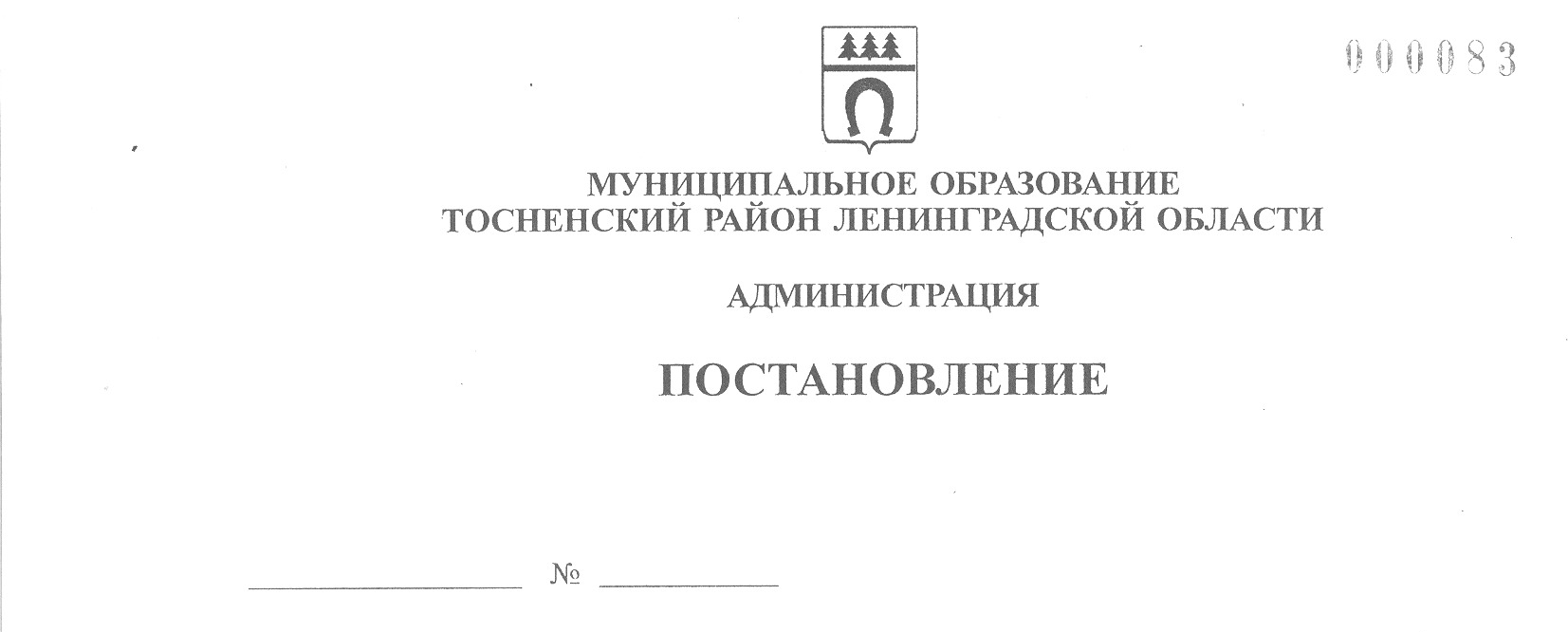 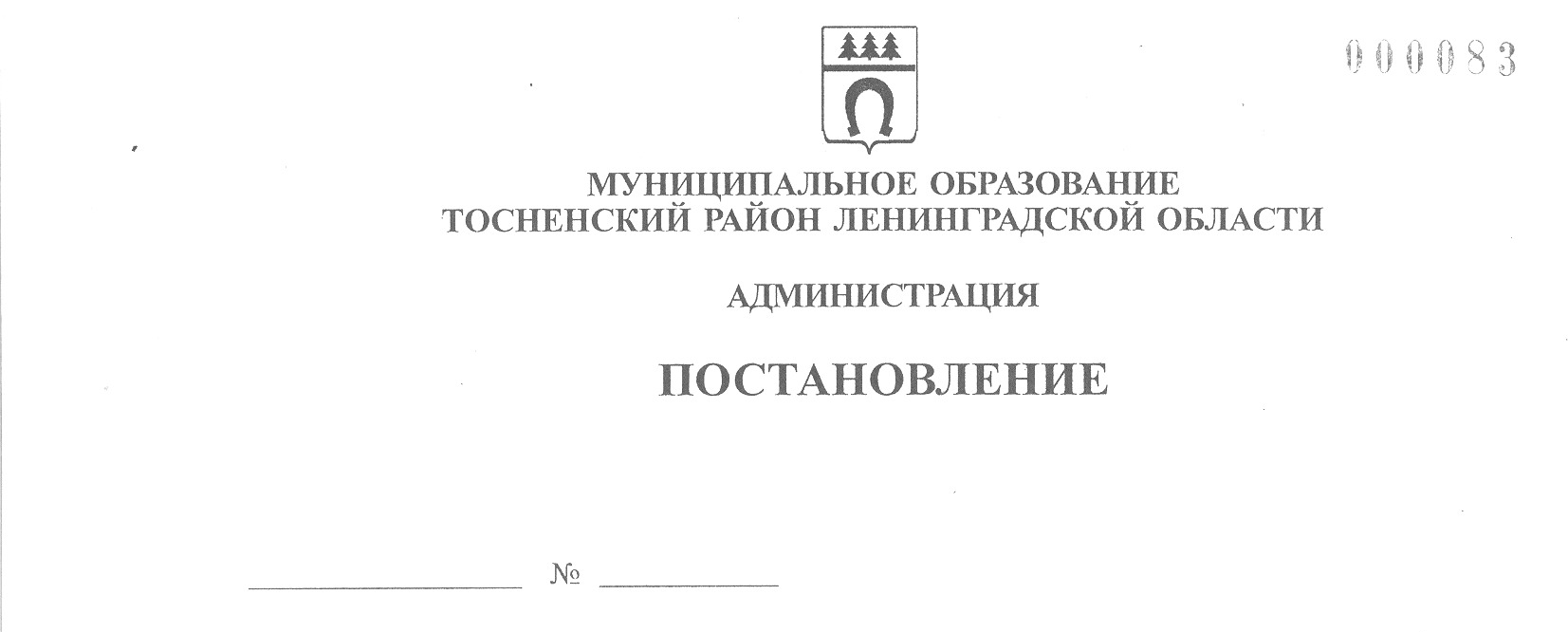 27.12.2021                     3106-паО внесении изменений в детальный план-график реализации муниципальной программы «Развитие  культуры в Тосненском городском  поселении Тосненского района  Ленинградской области»В соответствии с постановлением администрации муниципального образования Тосненский район Ленинградской области от 07.12.2021 № 2850-па «Об утверждении Порядка разработки, утверждения, изменения, реализации и оценки эффективности муниципальных программ муниципального образования Тосненский район Ленинградской области и Тосненского городского поселения Тосненского муниципального района Ленинградской области», в условиях переходного периода по внедрению проектного управления, исполняя полномочия администрации Тосненского городского поселения Тосненского муниципального района Ленинградской области на основании статьи 13 Устава Тосненского городского поселения Тосненского муниципального района Ленинградской области и статьи 25 Устава муниципального образования Тосненский район Ленинградской области, администрация муниципального образования Тосненский район Ленинградской областиПОСТАНОВЛЯЕТ:Внести изменения в детальный план-график реализации муниципальной программы «Развитие  культуры в Тосненском городском  поселении Тосненского района Ленинградской области», утвержденный постановлением администрации муниципального образования Тосненский район Ленинградской области от  № 3211-па (с учетом изменений, внесенных постановлениями администрации муниципального образования Тосненский район Ленинградской области от  № 598-па, от  № 2423-па, от  № 451-па, от 08.09.2020 № 1613-па, от 01.12.2020 № 2330-па, от 24.12.2020 № 2574-па, от 18.03.2021 № 551-па, от 17.06.2021 № 1313-па),  изложив его в новой редакции (приложение).Отделу по культуре и туризму администрации муниципального образования Тосненский район Ленинградской области направить в пресс-службу комитета по организационной работе, местному самоуправлению, межнациональным и межконфессиональным отношениям администрации муниципального образования Тосненский район Ленинградской области настоящее постановление для обнародования  в порядке, установленном Уставом Тосненского городского поселения  Тосненского муниципального района Ленинградской области.Пресс-службе комитета по организационной работе, местному самоуправлению, межнациональным и межконфессиональным отношениям администрации муниципального образования Тосненский район Ленинградской области  обеспечить обнародование настоящего постановления в порядке, установленном Уставом Тосненского городского поселения Тосненского муниципального  района Ленинградской области.Контроль за исполнением постановления возложить на первого заместителя главы администрации муниципального образования Тосненский район Ленинградской области Тычинского И.Ф.Настоящее постановление вступает в силу со дня его принятия.И. о. главы администрации				    	                              И.Ф. ТычинскийКалинина Татьяна Анатольевна, 8(81361)3098713 гаПриложениек постановлению администрациимуниципального образованияТосненский район Ленинградской области    27.12.2021                       3106-паот                             №Детальный план-график реализации муниципальной программы«Развитие культуры в Тосненском городском поселении Тосненского района Ленинградской области»Приложение 1к детальному плану-графикуСведения о показателях (индикаторах) муниципальной программы«Развитие культуры в Тосненском городском поселении Тосненского района Ленинградской области»  и их значениеПриложение 2к детальному плану-графикуСведенияо порядке сбора информации и методике расчета показателя(индикатора) муниципальной программы№ п/пНаименование муниципальной программы, подпрограммы, основного мероприятия, мероприятияОтветственный исполнитель (структурное подразделение, организация)Срок начала реализацииСрок начала реализацииСрок начала реализацииСрок окончания реализацииПериод финансирования по годамПериод финансирования по годамПериод финансирования по годамОбъем ресурсного обеспечения, тыс. руб.Объем ресурсного обеспечения, тыс. руб.Объем ресурсного обеспечения, тыс. руб.Объем ресурсного обеспечения, тыс. руб.Объем ресурсного обеспечения, тыс. руб.№ п/пНаименование муниципальной программы, подпрограммы, основного мероприятия, мероприятияОтветственный исполнитель (структурное подразделение, организация)Срок начала реализацииСрок начала реализацииСрок начала реализацииСрок окончания реализацииПериод финансирования по годамПериод финансирования по годамПериод финансирования по годамВсего№ п/пНаименование муниципальной программы, подпрограммы, основного мероприятия, мероприятияОтветственный исполнитель (структурное подразделение, организация)Срок начала реализацииСрок начала реализацииСрок начала реализацииСрок окончания реализацииПериод финансирования по годамПериод финансирования по годамПериод финансирования по годамВсегоОБМБФБПрочиеисточники123444566678910111.МП «Развитие культуры в Тосненском городском поселении Тосненского района Ленинградской области»Отдел по культуре и туризму администрации муниципального образования Тосненский район Ленинградской области, учреждения культуры Тосненского городского поселения Тосненского района Ленинградской области201920192019202420192019201969128,59210353,40058775,1920,000,001.МП «Развитие культуры в Тосненском городском поселении Тосненского района Ленинградской области»Отдел по культуре и туризму администрации муниципального образования Тосненский район Ленинградской области, учреждения культуры Тосненского городского поселения Тосненского района Ленинградской области201920192019202420202020202062883,15310889,89051993,2630,000,001.МП «Развитие культуры в Тосненском городском поселении Тосненского района Ленинградской области»Отдел по культуре и туризму администрации муниципального образования Тосненский район Ленинградской области, учреждения культуры Тосненского городского поселения Тосненского района Ленинградской области201920192019202420212021202190609,41830734,17759875,2410,000,001.МП «Развитие культуры в Тосненском городском поселении Тосненского района Ленинградской области»Отдел по культуре и туризму администрации муниципального образования Тосненский район Ленинградской области, учреждения культуры Тосненского городского поселения Тосненского района Ленинградской области201920192019202420222022202272167,06212425,40059741,6620,000,001.МП «Развитие культуры в Тосненском городском поселении Тосненского района Ленинградской области»Отдел по культуре и туризму администрации муниципального образования Тосненский район Ленинградской области, учреждения культуры Тосненского городского поселения Тосненского района Ленинградской области201920192019202420232023202361872,4200,0061872,4200,000,001.МП «Развитие культуры в Тосненском городском поселении Тосненского района Ленинградской области»Отдел по культуре и туризму администрации муниципального образования Тосненский район Ленинградской области, учреждения культуры Тосненского городского поселения Тосненского района Ленинградской области201920192019202420242024202462274,4810,0062274,4810,000,00Подпрограмма 1 «Развитие культурно-досуговой деятельности в Тосненском городском поселении Тосненского района Ленинградской области»Отдел по культуре и туризму администрации муниципального образования Тосненский район Ленинградской области, учреждения культуры Тосненского городского поселения Тосненского района Ленинградской области201920192019202420192019201965828,59210353,40055475,1920,000,00Подпрограмма 1 «Развитие культурно-досуговой деятельности в Тосненском городском поселении Тосненского района Ленинградской области»Отдел по культуре и туризму администрации муниципального образования Тосненский район Ленинградской области, учреждения культуры Тосненского городского поселения Тосненского района Ленинградской области201920192019202420202020202062292,95310433,7051859,2530,000,00Подпрограмма 1 «Развитие культурно-досуговой деятельности в Тосненском городском поселении Тосненского района Ленинградской области»Отдел по культуре и туризму администрации муниципального образования Тосненский район Ленинградской области, учреждения культуры Тосненского городского поселения Тосненского района Ленинградской области201920192019202420212021202169110,98211362,50057748,4820,000,00Подпрограмма 1 «Развитие культурно-досуговой деятельности в Тосненском городском поселении Тосненского района Ленинградской области»Отдел по культуре и туризму администрации муниципального образования Тосненский район Ленинградской области, учреждения культуры Тосненского городского поселения Тосненского района Ленинградской области201920192019202420222022202271680,22011962,90059717,3200,000,00Подпрограмма 1 «Развитие культурно-досуговой деятельности в Тосненском городском поселении Тосненского района Ленинградской области»Отдел по культуре и туризму администрации муниципального образования Тосненский район Ленинградской области, учреждения культуры Тосненского городского поселения Тосненского района Ленинградской области201920192019202420232023202360979,4200,0060979,4200,000,00Подпрограмма 1 «Развитие культурно-досуговой деятельности в Тосненском городском поселении Тосненского района Ленинградской области»Отдел по культуре и туризму администрации муниципального образования Тосненский район Ленинградской области, учреждения культуры Тосненского городского поселения Тосненского района Ленинградской области201920192019202420242024202462274,4810,0062274,4810,000,001.Основное мероприятие «Организация и проведение культурно-досуговых мероприятий»Отдел по культуре и туризму администрации муниципального образования Тосненский район Ленинградской области, учреждения культуры Тосненского городского поселения Тосненского района Ленинградской области20192019201920242019201920191900,00,001900,00,000,001.Основное мероприятие «Организация и проведение культурно-досуговых мероприятий»Отдел по культуре и туризму администрации муниципального образования Тосненский район Ленинградской области, учреждения культуры Тосненского городского поселения Тосненского района Ленинградской области2019201920192024202020202020245,6420,00245,6420,000,001.Основное мероприятие «Организация и проведение культурно-досуговых мероприятий»Отдел по культуре и туризму администрации муниципального образования Тосненский район Ленинградской области, учреждения культуры Тосненского городского поселения Тосненского района Ленинградской области20192019201920242021202120211900,00,001900,00,000,001.Основное мероприятие «Организация и проведение культурно-досуговых мероприятий»Отдел по культуре и туризму администрации муниципального образования Тосненский район Ленинградской области, учреждения культуры Тосненского городского поселения Тосненского района Ленинградской области20192019201920242022202220221910,00,001910,00,000,001.Основное мероприятие «Организация и проведение культурно-досуговых мероприятий»Отдел по культуре и туризму администрации муниципального образования Тосненский район Ленинградской области, учреждения культуры Тосненского городского поселения Тосненского района Ленинградской области20192019201920242023202320232130,00,002130,000,000,001.Основное мероприятие «Организация и проведение культурно-досуговых мероприятий»Отдел по культуре и туризму администрации муниципального образования Тосненский район Ленинградской области, учреждения культуры Тосненского городского поселения Тосненского района Ленинградской области20192019201920242024202420242130,00,002130,000,000,001.1.«Организация и проведение мероприятий в сфере культуры»Отдел по культуре и туризму администрации муниципального образования Тосненский район Ленинградской области, учреждения культуры Тосненского городского поселения Тосненского района Ленинградской области20192019201920242019201920191900,00,001900,00,000,001.1.«Организация и проведение мероприятий в сфере культуры»Отдел по культуре и туризму администрации муниципального образования Тосненский район Ленинградской области, учреждения культуры Тосненского городского поселения Тосненского района Ленинградской области2019201920192024202020202020245,6420,00245,6420,000,001.1.«Организация и проведение мероприятий в сфере культуры»Отдел по культуре и туризму администрации муниципального образования Тосненский район Ленинградской области, учреждения культуры Тосненского городского поселения Тосненского района Ленинградской области20192019201920242021202120211900,00,001900,00,000,001.1.«Организация и проведение мероприятий в сфере культуры»Отдел по культуре и туризму администрации муниципального образования Тосненский район Ленинградской области, учреждения культуры Тосненского городского поселения Тосненского района Ленинградской области20192019201920242022202220221910,00,001910,00,000,001.1.«Организация и проведение мероприятий в сфере культуры»Отдел по культуре и туризму администрации муниципального образования Тосненский район Ленинградской области, учреждения культуры Тосненского городского поселения Тосненского района Ленинградской области20192019201920242023202320232130,00,002130,000,000,001.1.«Организация и проведение мероприятий в сфере культуры»Отдел по культуре и туризму администрации муниципального образования Тосненский район Ленинградской области, учреждения культуры Тосненского городского поселения Тосненского района Ленинградской области20192019201920242024202420242130,00,002130,000,000,001.1.1.Организация городских культурно-массовых мероприятий (не менее 6)Отдел по культуре и туризму администрации муниципального образования Тосненский район Ленинградской области, учреждения культуры Тосненского городского поселения Тосненского района Ленинградской области20192019201920242019201920191700,00,001700,00,000,001.1.1.Организация городских культурно-массовых мероприятий (не менее 6)Отдел по культуре и туризму администрации муниципального образования Тосненский район Ленинградской области, учреждения культуры Тосненского городского поселения Тосненского района Ленинградской области2019201920192024202020202020245,6420,00245,6420,000,001.1.1.Организация городских культурно-массовых мероприятий (не менее 6)Отдел по культуре и туризму администрации муниципального образования Тосненский район Ленинградской области, учреждения культуры Тосненского городского поселения Тосненского района Ленинградской области20192019201920242021202120211700,00,001700,00,000,001.1.1.Организация городских культурно-массовых мероприятий (не менее 6)Отдел по культуре и туризму администрации муниципального образования Тосненский район Ленинградской области, учреждения культуры Тосненского городского поселения Тосненского района Ленинградской области20192019201920242022202220221710,00,001710,00,000,001.1.1.Организация городских культурно-массовых мероприятий (не менее 6)Отдел по культуре и туризму администрации муниципального образования Тосненский район Ленинградской области, учреждения культуры Тосненского городского поселения Тосненского района Ленинградской области20192019201920242023202320231930,00,001930,00,000,001.1.1.Организация городских культурно-массовых мероприятий (не менее 6)Отдел по культуре и туризму администрации муниципального образования Тосненский район Ленинградской области, учреждения культуры Тосненского городского поселения Тосненского района Ленинградской области20192019201920242024202420241930,00,001930,00,000,001.1.2.Цикл мероприятий по развитию традиционного народного творчества (не менее 3)Отдел по культуре и туризму администрации муниципального образования Тосненский район Ленинградской области, учреждения культуры Тосненского городского поселения Тосненского района Ленинградской области201920192019202420192019201990,00,0090,00,000,001.1.2.Цикл мероприятий по развитию традиционного народного творчества (не менее 3)Отдел по культуре и туризму администрации муниципального образования Тосненский район Ленинградской области, учреждения культуры Тосненского городского поселения Тосненского района Ленинградской области20192019201920242020202020200,00,000,00,000,001.1.2.Цикл мероприятий по развитию традиционного народного творчества (не менее 3)Отдел по культуре и туризму администрации муниципального образования Тосненский район Ленинградской области, учреждения культуры Тосненского городского поселения Тосненского района Ленинградской области201920192019202420212021202190,00,0090,00,000,001.1.2.Цикл мероприятий по развитию традиционного народного творчества (не менее 3)Отдел по культуре и туризму администрации муниципального образования Тосненский район Ленинградской области, учреждения культуры Тосненского городского поселения Тосненского района Ленинградской области201920192019202420222022202290,00,0090,00,000,001.1.2.Цикл мероприятий по развитию традиционного народного творчества (не менее 3)Отдел по культуре и туризму администрации муниципального образования Тосненский район Ленинградской области, учреждения культуры Тосненского городского поселения Тосненского района Ленинградской области201920192019202420232023202390,00,0090,00,000,001.1.2.Цикл мероприятий по развитию традиционного народного творчества (не менее 3)Отдел по культуре и туризму администрации муниципального образования Тосненский район Ленинградской области, учреждения культуры Тосненского городского поселения Тосненского района Ленинградской области201920192019202420242024202490,00,0090,00,000,001.1.3.Цикл мероприятий по краеведению (не менее 2)Отдел по культуре и туризму администрации муниципального образования Тосненский район Ленинградской области, учреждения культуры Тосненского городского поселения Тосненского района Ленинградской областиОтдел по культуре и туризму администрации муниципального образования Тосненский район Ленинградской области, учреждения культуры Тосненского городского поселения Тосненского района Ленинградской области20192019202420242019201930,00,0030,00,000,001.1.3.Цикл мероприятий по краеведению (не менее 2)Отдел по культуре и туризму администрации муниципального образования Тосненский район Ленинградской области, учреждения культуры Тосненского городского поселения Тосненского района Ленинградской областиОтдел по культуре и туризму администрации муниципального образования Тосненский район Ленинградской области, учреждения культуры Тосненского городского поселения Тосненского района Ленинградской области2019201920242024202020200,00,000,00,000,001.1.3.Цикл мероприятий по краеведению (не менее 2)Отдел по культуре и туризму администрации муниципального образования Тосненский район Ленинградской области, учреждения культуры Тосненского городского поселения Тосненского района Ленинградской областиОтдел по культуре и туризму администрации муниципального образования Тосненский район Ленинградской области, учреждения культуры Тосненского городского поселения Тосненского района Ленинградской области20192019202420242021202130,00,0030,00,000,001.1.3.Цикл мероприятий по краеведению (не менее 2)Отдел по культуре и туризму администрации муниципального образования Тосненский район Ленинградской области, учреждения культуры Тосненского городского поселения Тосненского района Ленинградской областиОтдел по культуре и туризму администрации муниципального образования Тосненский район Ленинградской области, учреждения культуры Тосненского городского поселения Тосненского района Ленинградской области20192019202420242022202230,00,0030,00,000,001.1.3.Цикл мероприятий по краеведению (не менее 2)Отдел по культуре и туризму администрации муниципального образования Тосненский район Ленинградской области, учреждения культуры Тосненского городского поселения Тосненского района Ленинградской областиОтдел по культуре и туризму администрации муниципального образования Тосненский район Ленинградской области, учреждения культуры Тосненского городского поселения Тосненского района Ленинградской области20192019202420242023202330,00,0030,00,000,001.1.3.Цикл мероприятий по краеведению (не менее 2)Отдел по культуре и туризму администрации муниципального образования Тосненский район Ленинградской области, учреждения культуры Тосненского городского поселения Тосненского района Ленинградской областиОтдел по культуре и туризму администрации муниципального образования Тосненский район Ленинградской области, учреждения культуры Тосненского городского поселения Тосненского района Ленинградской области20192019202420242024202430,00,0030,00,000,001.1.4.Участие в районных, областных, региональных, международных и всероссийских фестивалях и конкурсахОтдел по культуре и туризму администрации муниципального образования Тосненский район Ленинградской области, учреждения культуры Тосненского городского поселения Тосненского района Ленинградской областиОтдел по культуре и туризму администрации муниципального образования Тосненский район Ленинградской области, учреждения культуры Тосненского городского поселения Тосненского района Ленинградской области20192019202420242019201980,00,0080,00,000,001.1.4.Участие в районных, областных, региональных, международных и всероссийских фестивалях и конкурсахОтдел по культуре и туризму администрации муниципального образования Тосненский район Ленинградской области, учреждения культуры Тосненского городского поселения Тосненского района Ленинградской областиОтдел по культуре и туризму администрации муниципального образования Тосненский район Ленинградской области, учреждения культуры Тосненского городского поселения Тосненского района Ленинградской области2019201920242024202020200,00,000,00,000,001.1.4.Участие в районных, областных, региональных, международных и всероссийских фестивалях и конкурсахОтдел по культуре и туризму администрации муниципального образования Тосненский район Ленинградской области, учреждения культуры Тосненского городского поселения Тосненского района Ленинградской областиОтдел по культуре и туризму администрации муниципального образования Тосненский район Ленинградской области, учреждения культуры Тосненского городского поселения Тосненского района Ленинградской области20192019202420242021202180,00,0080,00,000,001.1.4.Участие в районных, областных, региональных, международных и всероссийских фестивалях и конкурсахОтдел по культуре и туризму администрации муниципального образования Тосненский район Ленинградской области, учреждения культуры Тосненского городского поселения Тосненского района Ленинградской областиОтдел по культуре и туризму администрации муниципального образования Тосненский район Ленинградской области, учреждения культуры Тосненского городского поселения Тосненского района Ленинградской области20192019202420242022202280,00,0080,00,000,001.1.4.Участие в районных, областных, региональных, международных и всероссийских фестивалях и конкурсахОтдел по культуре и туризму администрации муниципального образования Тосненский район Ленинградской области, учреждения культуры Тосненского городского поселения Тосненского района Ленинградской областиОтдел по культуре и туризму администрации муниципального образования Тосненский район Ленинградской области, учреждения культуры Тосненского городского поселения Тосненского района Ленинградской области20192019202420242023202380,00,0080,00,000,001.1.4.Участие в районных, областных, региональных, международных и всероссийских фестивалях и конкурсахОтдел по культуре и туризму администрации муниципального образования Тосненский район Ленинградской области, учреждения культуры Тосненского городского поселения Тосненского района Ленинградской областиОтдел по культуре и туризму администрации муниципального образования Тосненский район Ленинградской области, учреждения культуры Тосненского городского поселения Тосненского района Ленинградской области20192019202420242024202480,00,0080,00,000,00В ходе реализации плана мероприятий п. 1.1 «Организация и проведение мероприятий в сфере культуры» подпрограммы 1 «Развитие культурно-досуговой деятельности в Тосненском городском поселении Тосненского района Ленинградской области» экономия по проведенным мероприятиям может быть использована на другие мероприятия в рамках данного направления расходов.В ходе реализации плана мероприятий п. 1.1 «Организация и проведение мероприятий в сфере культуры» подпрограммы 1 «Развитие культурно-досуговой деятельности в Тосненском городском поселении Тосненского района Ленинградской области» экономия по проведенным мероприятиям может быть использована на другие мероприятия в рамках данного направления расходов.В ходе реализации плана мероприятий п. 1.1 «Организация и проведение мероприятий в сфере культуры» подпрограммы 1 «Развитие культурно-досуговой деятельности в Тосненском городском поселении Тосненского района Ленинградской области» экономия по проведенным мероприятиям может быть использована на другие мероприятия в рамках данного направления расходов.В ходе реализации плана мероприятий п. 1.1 «Организация и проведение мероприятий в сфере культуры» подпрограммы 1 «Развитие культурно-досуговой деятельности в Тосненском городском поселении Тосненского района Ленинградской области» экономия по проведенным мероприятиям может быть использована на другие мероприятия в рамках данного направления расходов.В ходе реализации плана мероприятий п. 1.1 «Организация и проведение мероприятий в сфере культуры» подпрограммы 1 «Развитие культурно-досуговой деятельности в Тосненском городском поселении Тосненского района Ленинградской области» экономия по проведенным мероприятиям может быть использована на другие мероприятия в рамках данного направления расходов.В ходе реализации плана мероприятий п. 1.1 «Организация и проведение мероприятий в сфере культуры» подпрограммы 1 «Развитие культурно-досуговой деятельности в Тосненском городском поселении Тосненского района Ленинградской области» экономия по проведенным мероприятиям может быть использована на другие мероприятия в рамках данного направления расходов.В ходе реализации плана мероприятий п. 1.1 «Организация и проведение мероприятий в сфере культуры» подпрограммы 1 «Развитие культурно-досуговой деятельности в Тосненском городском поселении Тосненского района Ленинградской области» экономия по проведенным мероприятиям может быть использована на другие мероприятия в рамках данного направления расходов.В ходе реализации плана мероприятий п. 1.1 «Организация и проведение мероприятий в сфере культуры» подпрограммы 1 «Развитие культурно-досуговой деятельности в Тосненском городском поселении Тосненского района Ленинградской области» экономия по проведенным мероприятиям может быть использована на другие мероприятия в рамках данного направления расходов.В ходе реализации плана мероприятий п. 1.1 «Организация и проведение мероприятий в сфере культуры» подпрограммы 1 «Развитие культурно-досуговой деятельности в Тосненском городском поселении Тосненского района Ленинградской области» экономия по проведенным мероприятиям может быть использована на другие мероприятия в рамках данного направления расходов.В ходе реализации плана мероприятий п. 1.1 «Организация и проведение мероприятий в сфере культуры» подпрограммы 1 «Развитие культурно-досуговой деятельности в Тосненском городском поселении Тосненского района Ленинградской области» экономия по проведенным мероприятиям может быть использована на другие мероприятия в рамках данного направления расходов.В ходе реализации плана мероприятий п. 1.1 «Организация и проведение мероприятий в сфере культуры» подпрограммы 1 «Развитие культурно-досуговой деятельности в Тосненском городском поселении Тосненского района Ленинградской области» экономия по проведенным мероприятиям может быть использована на другие мероприятия в рамках данного направления расходов.В ходе реализации плана мероприятий п. 1.1 «Организация и проведение мероприятий в сфере культуры» подпрограммы 1 «Развитие культурно-досуговой деятельности в Тосненском городском поселении Тосненского района Ленинградской области» экономия по проведенным мероприятиям может быть использована на другие мероприятия в рамках данного направления расходов.В ходе реализации плана мероприятий п. 1.1 «Организация и проведение мероприятий в сфере культуры» подпрограммы 1 «Развитие культурно-досуговой деятельности в Тосненском городском поселении Тосненского района Ленинградской области» экономия по проведенным мероприятиям может быть использована на другие мероприятия в рамках данного направления расходов.В ходе реализации плана мероприятий п. 1.1 «Организация и проведение мероприятий в сфере культуры» подпрограммы 1 «Развитие культурно-досуговой деятельности в Тосненском городском поселении Тосненского района Ленинградской области» экономия по проведенным мероприятиям может быть использована на другие мероприятия в рамках данного направления расходов.В ходе реализации плана мероприятий п. 1.1 «Организация и проведение мероприятий в сфере культуры» подпрограммы 1 «Развитие культурно-досуговой деятельности в Тосненском городском поселении Тосненского района Ленинградской области» экономия по проведенным мероприятиям может быть использована на другие мероприятия в рамках данного направления расходов.2.Основное мероприятие  «Организация и проведение мероприятий с подростковыми клубами»Отдел по культуре и туризму администрации муниципального образования Тосненский район Ленинградской области, учреждения культуры Тосненского городского поселения Тосненского района Ленинградской областиОтдел по культуре и туризму администрации муниципального образования Тосненский район Ленинградской области, учреждения культуры Тосненского городского поселения Тосненского района Ленинградской областиОтдел по культуре и туризму администрации муниципального образования Тосненский район Ленинградской области, учреждения культуры Тосненского городского поселения Тосненского района Ленинградской области20192024202420242019220,00,00220,00,000,002.Основное мероприятие  «Организация и проведение мероприятий с подростковыми клубами»Отдел по культуре и туризму администрации муниципального образования Тосненский район Ленинградской области, учреждения культуры Тосненского городского поселения Тосненского района Ленинградской областиОтдел по культуре и туризму администрации муниципального образования Тосненский район Ленинградской области, учреждения культуры Тосненского городского поселения Тосненского района Ленинградской областиОтдел по культуре и туризму администрации муниципального образования Тосненский район Ленинградской области, учреждения культуры Тосненского городского поселения Тосненского района Ленинградской области2019202420242024202080,00,0080,00,000,002.Основное мероприятие  «Организация и проведение мероприятий с подростковыми клубами»Отдел по культуре и туризму администрации муниципального образования Тосненский район Ленинградской области, учреждения культуры Тосненского городского поселения Тосненского района Ленинградской областиОтдел по культуре и туризму администрации муниципального образования Тосненский район Ленинградской области, учреждения культуры Тосненского городского поселения Тосненского района Ленинградской областиОтдел по культуре и туризму администрации муниципального образования Тосненский район Ленинградской области, учреждения культуры Тосненского городского поселения Тосненского района Ленинградской области20192024202420242021220,00,00220,00,000,002.Основное мероприятие  «Организация и проведение мероприятий с подростковыми клубами»Отдел по культуре и туризму администрации муниципального образования Тосненский район Ленинградской области, учреждения культуры Тосненского городского поселения Тосненского района Ленинградской областиОтдел по культуре и туризму администрации муниципального образования Тосненский район Ленинградской области, учреждения культуры Тосненского городского поселения Тосненского района Ленинградской областиОтдел по культуре и туризму администрации муниципального образования Тосненский район Ленинградской области, учреждения культуры Тосненского городского поселения Тосненского района Ленинградской области20192024202420242022220,00,00220,00,000,002.Основное мероприятие  «Организация и проведение мероприятий с подростковыми клубами»Отдел по культуре и туризму администрации муниципального образования Тосненский район Ленинградской области, учреждения культуры Тосненского городского поселения Тосненского района Ленинградской областиОтдел по культуре и туризму администрации муниципального образования Тосненский район Ленинградской области, учреждения культуры Тосненского городского поселения Тосненского района Ленинградской областиОтдел по культуре и туризму администрации муниципального образования Тосненский район Ленинградской области, учреждения культуры Тосненского городского поселения Тосненского района Ленинградской области20192024202420242023220,00,00220,00,000,002.Основное мероприятие  «Организация и проведение мероприятий с подростковыми клубами»Отдел по культуре и туризму администрации муниципального образования Тосненский район Ленинградской области, учреждения культуры Тосненского городского поселения Тосненского района Ленинградской областиОтдел по культуре и туризму администрации муниципального образования Тосненский район Ленинградской области, учреждения культуры Тосненского городского поселения Тосненского района Ленинградской областиОтдел по культуре и туризму администрации муниципального образования Тосненский район Ленинградской области, учреждения культуры Тосненского городского поселения Тосненского района Ленинградской области20192024202420242024220,00,00220,00,000,002.1.«Организация и проведение мероприятий с подростковыми клубами»Отдел по культуре и туризму администрации муниципального образования Тосненский район Ленинградской области, учреждения культуры Тосненского городского поселения Тосненского района Ленинградской областиОтдел по культуре и туризму администрации муниципального образования Тосненский район Ленинградской области, учреждения культуры Тосненского городского поселения Тосненского района Ленинградской областиОтдел по культуре и туризму администрации муниципального образования Тосненский район Ленинградской области, учреждения культуры Тосненского городского поселения Тосненского района Ленинградской области20192024202420242019220,00,00220,00,000,002.1.«Организация и проведение мероприятий с подростковыми клубами»Отдел по культуре и туризму администрации муниципального образования Тосненский район Ленинградской области, учреждения культуры Тосненского городского поселения Тосненского района Ленинградской областиОтдел по культуре и туризму администрации муниципального образования Тосненский район Ленинградской области, учреждения культуры Тосненского городского поселения Тосненского района Ленинградской областиОтдел по культуре и туризму администрации муниципального образования Тосненский район Ленинградской области, учреждения культуры Тосненского городского поселения Тосненского района Ленинградской области2019202420242024202080,00,0080,00,000,002.1.«Организация и проведение мероприятий с подростковыми клубами»Отдел по культуре и туризму администрации муниципального образования Тосненский район Ленинградской области, учреждения культуры Тосненского городского поселения Тосненского района Ленинградской областиОтдел по культуре и туризму администрации муниципального образования Тосненский район Ленинградской области, учреждения культуры Тосненского городского поселения Тосненского района Ленинградской областиОтдел по культуре и туризму администрации муниципального образования Тосненский район Ленинградской области, учреждения культуры Тосненского городского поселения Тосненского района Ленинградской области20192024202420242021220,00,00220,00,000,002.1.«Организация и проведение мероприятий с подростковыми клубами»Отдел по культуре и туризму администрации муниципального образования Тосненский район Ленинградской области, учреждения культуры Тосненского городского поселения Тосненского района Ленинградской областиОтдел по культуре и туризму администрации муниципального образования Тосненский район Ленинградской области, учреждения культуры Тосненского городского поселения Тосненского района Ленинградской областиОтдел по культуре и туризму администрации муниципального образования Тосненский район Ленинградской области, учреждения культуры Тосненского городского поселения Тосненского района Ленинградской области20192024202420242022220,00,00220,00,000,002.1.«Организация и проведение мероприятий с подростковыми клубами»Отдел по культуре и туризму администрации муниципального образования Тосненский район Ленинградской области, учреждения культуры Тосненского городского поселения Тосненского района Ленинградской областиОтдел по культуре и туризму администрации муниципального образования Тосненский район Ленинградской области, учреждения культуры Тосненского городского поселения Тосненского района Ленинградской областиОтдел по культуре и туризму администрации муниципального образования Тосненский район Ленинградской области, учреждения культуры Тосненского городского поселения Тосненского района Ленинградской области20192024202420242023220,00,00220,00,000,002.1.«Организация и проведение мероприятий с подростковыми клубами»Отдел по культуре и туризму администрации муниципального образования Тосненский район Ленинградской области, учреждения культуры Тосненского городского поселения Тосненского района Ленинградской областиОтдел по культуре и туризму администрации муниципального образования Тосненский район Ленинградской области, учреждения культуры Тосненского городского поселения Тосненского района Ленинградской областиОтдел по культуре и туризму администрации муниципального образования Тосненский район Ленинградской области, учреждения культуры Тосненского городского поселения Тосненского района Ленинградской области20192024202420242024 220,00,00220,00,000,002.1.1.Цикл мероприятий по традиционной русской культуре «Народный календарь» (не менее 3)Отдел по культуре и туризму администрации муниципального образования Тосненский район Ленинградской области, учреждения культуры Тосненского городского поселения Тосненского района Ленинградской областиОтдел по культуре и туризму администрации муниципального образования Тосненский район Ленинградской области, учреждения культуры Тосненского городского поселения Тосненского района Ленинградской областиОтдел по культуре и туризму администрации муниципального образования Тосненский район Ленинградской области, учреждения культуры Тосненского городского поселения Тосненского района Ленинградской области2019202420242024201945,00,0045,00,000,002.1.1.Цикл мероприятий по традиционной русской культуре «Народный календарь» (не менее 3)Отдел по культуре и туризму администрации муниципального образования Тосненский район Ленинградской области, учреждения культуры Тосненского городского поселения Тосненского района Ленинградской областиОтдел по культуре и туризму администрации муниципального образования Тосненский район Ленинградской области, учреждения культуры Тосненского городского поселения Тосненского района Ленинградской областиОтдел по культуре и туризму администрации муниципального образования Тосненский район Ленинградской области, учреждения культуры Тосненского городского поселения Тосненского района Ленинградской области2019202420242024202030,00,0030,00,000,002.1.1.Цикл мероприятий по традиционной русской культуре «Народный календарь» (не менее 3)Отдел по культуре и туризму администрации муниципального образования Тосненский район Ленинградской области, учреждения культуры Тосненского городского поселения Тосненского района Ленинградской областиОтдел по культуре и туризму администрации муниципального образования Тосненский район Ленинградской области, учреждения культуры Тосненского городского поселения Тосненского района Ленинградской областиОтдел по культуре и туризму администрации муниципального образования Тосненский район Ленинградской области, учреждения культуры Тосненского городского поселения Тосненского района Ленинградской области2019202420242024202145,00,0045,00,000,002.1.1.Цикл мероприятий по традиционной русской культуре «Народный календарь» (не менее 3)Отдел по культуре и туризму администрации муниципального образования Тосненский район Ленинградской области, учреждения культуры Тосненского городского поселения Тосненского района Ленинградской областиОтдел по культуре и туризму администрации муниципального образования Тосненский район Ленинградской области, учреждения культуры Тосненского городского поселения Тосненского района Ленинградской областиОтдел по культуре и туризму администрации муниципального образования Тосненский район Ленинградской области, учреждения культуры Тосненского городского поселения Тосненского района Ленинградской области2019202420242024202245,00,0045,00,000,002.1.1.Цикл мероприятий по традиционной русской культуре «Народный календарь» (не менее 3)Отдел по культуре и туризму администрации муниципального образования Тосненский район Ленинградской области, учреждения культуры Тосненского городского поселения Тосненского района Ленинградской областиОтдел по культуре и туризму администрации муниципального образования Тосненский район Ленинградской области, учреждения культуры Тосненского городского поселения Тосненского района Ленинградской областиОтдел по культуре и туризму администрации муниципального образования Тосненский район Ленинградской области, учреждения культуры Тосненского городского поселения Тосненского района Ленинградской области2019202420242024202345,00,0045,00,000,002.1.1.Цикл мероприятий по традиционной русской культуре «Народный календарь» (не менее 3)Отдел по культуре и туризму администрации муниципального образования Тосненский район Ленинградской области, учреждения культуры Тосненского городского поселения Тосненского района Ленинградской областиОтдел по культуре и туризму администрации муниципального образования Тосненский район Ленинградской области, учреждения культуры Тосненского городского поселения Тосненского района Ленинградской областиОтдел по культуре и туризму администрации муниципального образования Тосненский район Ленинградской области, учреждения культуры Тосненского городского поселения Тосненского района Ленинградской области2019202420242024202445,00,0045,00,000,002.1.2.Цикл мероприятий по  семейным традициям «Дружная семья» (не менее 3)Отдел по культуре и туризму администрации муниципального образования Тосненский район Ленинградской области, учреждения культуры Тосненского городского поселения Тосненского района Ленинградской областиОтдел по культуре и туризму администрации муниципального образования Тосненский район Ленинградской области, учреждения культуры Тосненского городского поселения Тосненского района Ленинградской областиОтдел по культуре и туризму администрации муниципального образования Тосненский район Ленинградской области, учреждения культуры Тосненского городского поселения Тосненского района Ленинградской области2019202420242024201945,00,0045,00,000,002.1.2.Цикл мероприятий по  семейным традициям «Дружная семья» (не менее 3)Отдел по культуре и туризму администрации муниципального образования Тосненский район Ленинградской области, учреждения культуры Тосненского городского поселения Тосненского района Ленинградской областиОтдел по культуре и туризму администрации муниципального образования Тосненский район Ленинградской области, учреждения культуры Тосненского городского поселения Тосненского района Ленинградской областиОтдел по культуре и туризму администрации муниципального образования Тосненский район Ленинградской области, учреждения культуры Тосненского городского поселения Тосненского района Ленинградской области2019202420242024202010,00,0010,00,000,002.1.2.Цикл мероприятий по  семейным традициям «Дружная семья» (не менее 3)Отдел по культуре и туризму администрации муниципального образования Тосненский район Ленинградской области, учреждения культуры Тосненского городского поселения Тосненского района Ленинградской областиОтдел по культуре и туризму администрации муниципального образования Тосненский район Ленинградской области, учреждения культуры Тосненского городского поселения Тосненского района Ленинградской областиОтдел по культуре и туризму администрации муниципального образования Тосненский район Ленинградской области, учреждения культуры Тосненского городского поселения Тосненского района Ленинградской области2019202420242024202145,00,0045,00,000,002.1.2.Цикл мероприятий по  семейным традициям «Дружная семья» (не менее 3)Отдел по культуре и туризму администрации муниципального образования Тосненский район Ленинградской области, учреждения культуры Тосненского городского поселения Тосненского района Ленинградской областиОтдел по культуре и туризму администрации муниципального образования Тосненский район Ленинградской области, учреждения культуры Тосненского городского поселения Тосненского района Ленинградской областиОтдел по культуре и туризму администрации муниципального образования Тосненский район Ленинградской области, учреждения культуры Тосненского городского поселения Тосненского района Ленинградской области2019202420242024202245,00,0045,00,000,002.1.2.Цикл мероприятий по  семейным традициям «Дружная семья» (не менее 3)Отдел по культуре и туризму администрации муниципального образования Тосненский район Ленинградской области, учреждения культуры Тосненского городского поселения Тосненского района Ленинградской областиОтдел по культуре и туризму администрации муниципального образования Тосненский район Ленинградской области, учреждения культуры Тосненского городского поселения Тосненского района Ленинградской областиОтдел по культуре и туризму администрации муниципального образования Тосненский район Ленинградской области, учреждения культуры Тосненского городского поселения Тосненского района Ленинградской области2019202420242024202345,00,0045,00,000,002.1.2.Цикл мероприятий по  семейным традициям «Дружная семья» (не менее 3)Отдел по культуре и туризму администрации муниципального образования Тосненский район Ленинградской области, учреждения культуры Тосненского городского поселения Тосненского района Ленинградской областиОтдел по культуре и туризму администрации муниципального образования Тосненский район Ленинградской области, учреждения культуры Тосненского городского поселения Тосненского района Ленинградской областиОтдел по культуре и туризму администрации муниципального образования Тосненский район Ленинградской области, учреждения культуры Тосненского городского поселения Тосненского района Ленинградской области2019202420242024202445,00,0045,00,000,002.1.3Цикл мероприятий по гражданско-патриотичес-кому воспитанию (не менее 4)Отдел по культуре и туризму администрации муниципального образования Тосненский район Ленинградской области, учреждения культуры Тосненского городского поселения Тосненского района Ленинградской областиОтдел по культуре и туризму администрации муниципального образования Тосненский район Ленинградской области, учреждения культуры Тосненского городского поселения Тосненского района Ленинградской областиОтдел по культуре и туризму администрации муниципального образования Тосненский район Ленинградской области, учреждения культуры Тосненского городского поселения Тосненского района Ленинградской области2019202420242024201950,00,0050,00,000,002.1.3Цикл мероприятий по гражданско-патриотичес-кому воспитанию (не менее 4)Отдел по культуре и туризму администрации муниципального образования Тосненский район Ленинградской области, учреждения культуры Тосненского городского поселения Тосненского района Ленинградской областиОтдел по культуре и туризму администрации муниципального образования Тосненский район Ленинградской области, учреждения культуры Тосненского городского поселения Тосненского района Ленинградской областиОтдел по культуре и туризму администрации муниципального образования Тосненский район Ленинградской области, учреждения культуры Тосненского городского поселения Тосненского района Ленинградской области2019202420242024202020,00,0020,00,000,002.1.3Цикл мероприятий по гражданско-патриотичес-кому воспитанию (не менее 4)Отдел по культуре и туризму администрации муниципального образования Тосненский район Ленинградской области, учреждения культуры Тосненского городского поселения Тосненского района Ленинградской областиОтдел по культуре и туризму администрации муниципального образования Тосненский район Ленинградской области, учреждения культуры Тосненского городского поселения Тосненского района Ленинградской областиОтдел по культуре и туризму администрации муниципального образования Тосненский район Ленинградской области, учреждения культуры Тосненского городского поселения Тосненского района Ленинградской области2019202420242024202150,00,0050,00,000,002.1.3Цикл мероприятий по гражданско-патриотичес-кому воспитанию (не менее 4)Отдел по культуре и туризму администрации муниципального образования Тосненский район Ленинградской области, учреждения культуры Тосненского городского поселения Тосненского района Ленинградской областиОтдел по культуре и туризму администрации муниципального образования Тосненский район Ленинградской области, учреждения культуры Тосненского городского поселения Тосненского района Ленинградской областиОтдел по культуре и туризму администрации муниципального образования Тосненский район Ленинградской области, учреждения культуры Тосненского городского поселения Тосненского района Ленинградской области2019202420242024202250,00,0050,00,000,002.1.3Цикл мероприятий по гражданско-патриотичес-кому воспитанию (не менее 4)Отдел по культуре и туризму администрации муниципального образования Тосненский район Ленинградской области, учреждения культуры Тосненского городского поселения Тосненского района Ленинградской областиОтдел по культуре и туризму администрации муниципального образования Тосненский район Ленинградской области, учреждения культуры Тосненского городского поселения Тосненского района Ленинградской областиОтдел по культуре и туризму администрации муниципального образования Тосненский район Ленинградской области, учреждения культуры Тосненского городского поселения Тосненского района Ленинградской области2019202420242024202350,00,0050,00,000,002.1.3Цикл мероприятий по гражданско-патриотичес-кому воспитанию (не менее 4)Отдел по культуре и туризму администрации муниципального образования Тосненский район Ленинградской области, учреждения культуры Тосненского городского поселения Тосненского района Ленинградской областиОтдел по культуре и туризму администрации муниципального образования Тосненский район Ленинградской области, учреждения культуры Тосненского городского поселения Тосненского района Ленинградской областиОтдел по культуре и туризму администрации муниципального образования Тосненский район Ленинградской области, учреждения культуры Тосненского городского поселения Тосненского района Ленинградской области2019202420242024202450,00,0050,00,000,002.1.4.Цикл массовых молодежных акций и мероприятий (не менее 4)Отдел по культуре и туризму администрации муниципального образования Тосненский район Ленинградской области, учреждения культуры Тосненского городского поселения Тосненского района Ленинградской областиОтдел по культуре и туризму администрации муниципального образования Тосненский район Ленинградской области, учреждения культуры Тосненского городского поселения Тосненского района Ленинградской областиОтдел по культуре и туризму администрации муниципального образования Тосненский район Ленинградской области, учреждения культуры Тосненского городского поселения Тосненского района Ленинградской области2019202420242024201940,00,0040,00,000,002.1.4.Цикл массовых молодежных акций и мероприятий (не менее 4)Отдел по культуре и туризму администрации муниципального образования Тосненский район Ленинградской области, учреждения культуры Тосненского городского поселения Тосненского района Ленинградской областиОтдел по культуре и туризму администрации муниципального образования Тосненский район Ленинградской области, учреждения культуры Тосненского городского поселения Тосненского района Ленинградской областиОтдел по культуре и туризму администрации муниципального образования Тосненский район Ленинградской области, учреждения культуры Тосненского городского поселения Тосненского района Ленинградской области2019202420242024202010,00,0010,00,000,002.1.4.Цикл массовых молодежных акций и мероприятий (не менее 4)Отдел по культуре и туризму администрации муниципального образования Тосненский район Ленинградской области, учреждения культуры Тосненского городского поселения Тосненского района Ленинградской областиОтдел по культуре и туризму администрации муниципального образования Тосненский район Ленинградской области, учреждения культуры Тосненского городского поселения Тосненского района Ленинградской областиОтдел по культуре и туризму администрации муниципального образования Тосненский район Ленинградской области, учреждения культуры Тосненского городского поселения Тосненского района Ленинградской области2019202420242024202140,00,0040,00,000,002.1.4.Цикл массовых молодежных акций и мероприятий (не менее 4)Отдел по культуре и туризму администрации муниципального образования Тосненский район Ленинградской области, учреждения культуры Тосненского городского поселения Тосненского района Ленинградской областиОтдел по культуре и туризму администрации муниципального образования Тосненский район Ленинградской области, учреждения культуры Тосненского городского поселения Тосненского района Ленинградской областиОтдел по культуре и туризму администрации муниципального образования Тосненский район Ленинградской области, учреждения культуры Тосненского городского поселения Тосненского района Ленинградской области2019202420242024202240,00,0040,00,000,002.1.4.Цикл массовых молодежных акций и мероприятий (не менее 4)Отдел по культуре и туризму администрации муниципального образования Тосненский район Ленинградской области, учреждения культуры Тосненского городского поселения Тосненского района Ленинградской областиОтдел по культуре и туризму администрации муниципального образования Тосненский район Ленинградской области, учреждения культуры Тосненского городского поселения Тосненского района Ленинградской областиОтдел по культуре и туризму администрации муниципального образования Тосненский район Ленинградской области, учреждения культуры Тосненского городского поселения Тосненского района Ленинградской области2019202420242024202340,00,0040,00,000,002.1.4.Цикл массовых молодежных акций и мероприятий (не менее 4)Отдел по культуре и туризму администрации муниципального образования Тосненский район Ленинградской области, учреждения культуры Тосненского городского поселения Тосненского района Ленинградской областиОтдел по культуре и туризму администрации муниципального образования Тосненский район Ленинградской области, учреждения культуры Тосненского городского поселения Тосненского района Ленинградской областиОтдел по культуре и туризму администрации муниципального образования Тосненский район Ленинградской области, учреждения культуры Тосненского городского поселения Тосненского района Ленинградской области2019202420242024202440,00,0040,00,000,002.1.5.Участие делегаций молодежи Тосненского городского поселения Тосненского района Ленинградской области в молодежных мероприятиях различных уровней, профильных и тематических сменахОтдел по культуре и туризму администрации муниципального образования Тосненский район Ленинградской области, учреждения культуры Тосненского городского поселения Тосненского района Ленинградской областиОтдел по культуре и туризму администрации муниципального образования Тосненский район Ленинградской области, учреждения культуры Тосненского городского поселения Тосненского района Ленинградской областиОтдел по культуре и туризму администрации муниципального образования Тосненский район Ленинградской области, учреждения культуры Тосненского городского поселения Тосненского района Ленинградской области2019202420242024201940,00,0040,00,000,002.1.5.Участие делегаций молодежи Тосненского городского поселения Тосненского района Ленинградской области в молодежных мероприятиях различных уровней, профильных и тематических сменахОтдел по культуре и туризму администрации муниципального образования Тосненский район Ленинградской области, учреждения культуры Тосненского городского поселения Тосненского района Ленинградской областиОтдел по культуре и туризму администрации муниципального образования Тосненский район Ленинградской области, учреждения культуры Тосненского городского поселения Тосненского района Ленинградской областиОтдел по культуре и туризму администрации муниципального образования Тосненский район Ленинградской области, учреждения культуры Тосненского городского поселения Тосненского района Ленинградской области2019202420242024202010,00,0010,00,000,002.1.5.Участие делегаций молодежи Тосненского городского поселения Тосненского района Ленинградской области в молодежных мероприятиях различных уровней, профильных и тематических сменахОтдел по культуре и туризму администрации муниципального образования Тосненский район Ленинградской области, учреждения культуры Тосненского городского поселения Тосненского района Ленинградской областиОтдел по культуре и туризму администрации муниципального образования Тосненский район Ленинградской области, учреждения культуры Тосненского городского поселения Тосненского района Ленинградской областиОтдел по культуре и туризму администрации муниципального образования Тосненский район Ленинградской области, учреждения культуры Тосненского городского поселения Тосненского района Ленинградской области2019202420242024202140,00,0040,00,000,002.1.5.Участие делегаций молодежи Тосненского городского поселения Тосненского района Ленинградской области в молодежных мероприятиях различных уровней, профильных и тематических сменахОтдел по культуре и туризму администрации муниципального образования Тосненский район Ленинградской области, учреждения культуры Тосненского городского поселения Тосненского района Ленинградской областиОтдел по культуре и туризму администрации муниципального образования Тосненский район Ленинградской области, учреждения культуры Тосненского городского поселения Тосненского района Ленинградской областиОтдел по культуре и туризму администрации муниципального образования Тосненский район Ленинградской области, учреждения культуры Тосненского городского поселения Тосненского района Ленинградской области2019202420242024202240,00,0040,00,000,002.1.5.Участие делегаций молодежи Тосненского городского поселения Тосненского района Ленинградской области в молодежных мероприятиях различных уровней, профильных и тематических сменахОтдел по культуре и туризму администрации муниципального образования Тосненский район Ленинградской области, учреждения культуры Тосненского городского поселения Тосненского района Ленинградской областиОтдел по культуре и туризму администрации муниципального образования Тосненский район Ленинградской области, учреждения культуры Тосненского городского поселения Тосненского района Ленинградской областиОтдел по культуре и туризму администрации муниципального образования Тосненский район Ленинградской области, учреждения культуры Тосненского городского поселения Тосненского района Ленинградской области2019202420242024202340,00,0040,00,000,002.1.5.Участие делегаций молодежи Тосненского городского поселения Тосненского района Ленинградской области в молодежных мероприятиях различных уровней, профильных и тематических сменахОтдел по культуре и туризму администрации муниципального образования Тосненский район Ленинградской области, учреждения культуры Тосненского городского поселения Тосненского района Ленинградской областиОтдел по культуре и туризму администрации муниципального образования Тосненский район Ленинградской области, учреждения культуры Тосненского городского поселения Тосненского района Ленинградской областиОтдел по культуре и туризму администрации муниципального образования Тосненский район Ленинградской области, учреждения культуры Тосненского городского поселения Тосненского района Ленинградской области2019202420242024202440,00,0040,00,000,00В ходе реализации плана мероприятий п. 2.1« Организация и проведение мероприятий с подростковыми клубами» подпрограммы 1 «Развитие культурно-досуговой деятельности в Тосненском городском поселении Тосненского района Ленинградской области» экономия по проведенным мероприятиям  может быть использована на другие мероприятия в рамках данного направления расходов.В ходе реализации плана мероприятий п. 2.1« Организация и проведение мероприятий с подростковыми клубами» подпрограммы 1 «Развитие культурно-досуговой деятельности в Тосненском городском поселении Тосненского района Ленинградской области» экономия по проведенным мероприятиям  может быть использована на другие мероприятия в рамках данного направления расходов.В ходе реализации плана мероприятий п. 2.1« Организация и проведение мероприятий с подростковыми клубами» подпрограммы 1 «Развитие культурно-досуговой деятельности в Тосненском городском поселении Тосненского района Ленинградской области» экономия по проведенным мероприятиям  может быть использована на другие мероприятия в рамках данного направления расходов.В ходе реализации плана мероприятий п. 2.1« Организация и проведение мероприятий с подростковыми клубами» подпрограммы 1 «Развитие культурно-досуговой деятельности в Тосненском городском поселении Тосненского района Ленинградской области» экономия по проведенным мероприятиям  может быть использована на другие мероприятия в рамках данного направления расходов.В ходе реализации плана мероприятий п. 2.1« Организация и проведение мероприятий с подростковыми клубами» подпрограммы 1 «Развитие культурно-досуговой деятельности в Тосненском городском поселении Тосненского района Ленинградской области» экономия по проведенным мероприятиям  может быть использована на другие мероприятия в рамках данного направления расходов.В ходе реализации плана мероприятий п. 2.1« Организация и проведение мероприятий с подростковыми клубами» подпрограммы 1 «Развитие культурно-досуговой деятельности в Тосненском городском поселении Тосненского района Ленинградской области» экономия по проведенным мероприятиям  может быть использована на другие мероприятия в рамках данного направления расходов.В ходе реализации плана мероприятий п. 2.1« Организация и проведение мероприятий с подростковыми клубами» подпрограммы 1 «Развитие культурно-досуговой деятельности в Тосненском городском поселении Тосненского района Ленинградской области» экономия по проведенным мероприятиям  может быть использована на другие мероприятия в рамках данного направления расходов.В ходе реализации плана мероприятий п. 2.1« Организация и проведение мероприятий с подростковыми клубами» подпрограммы 1 «Развитие культурно-досуговой деятельности в Тосненском городском поселении Тосненского района Ленинградской области» экономия по проведенным мероприятиям  может быть использована на другие мероприятия в рамках данного направления расходов.В ходе реализации плана мероприятий п. 2.1« Организация и проведение мероприятий с подростковыми клубами» подпрограммы 1 «Развитие культурно-досуговой деятельности в Тосненском городском поселении Тосненского района Ленинградской области» экономия по проведенным мероприятиям  может быть использована на другие мероприятия в рамках данного направления расходов.В ходе реализации плана мероприятий п. 2.1« Организация и проведение мероприятий с подростковыми клубами» подпрограммы 1 «Развитие культурно-досуговой деятельности в Тосненском городском поселении Тосненского района Ленинградской области» экономия по проведенным мероприятиям  может быть использована на другие мероприятия в рамках данного направления расходов.В ходе реализации плана мероприятий п. 2.1« Организация и проведение мероприятий с подростковыми клубами» подпрограммы 1 «Развитие культурно-досуговой деятельности в Тосненском городском поселении Тосненского района Ленинградской области» экономия по проведенным мероприятиям  может быть использована на другие мероприятия в рамках данного направления расходов.В ходе реализации плана мероприятий п. 2.1« Организация и проведение мероприятий с подростковыми клубами» подпрограммы 1 «Развитие культурно-досуговой деятельности в Тосненском городском поселении Тосненского района Ленинградской области» экономия по проведенным мероприятиям  может быть использована на другие мероприятия в рамках данного направления расходов.В ходе реализации плана мероприятий п. 2.1« Организация и проведение мероприятий с подростковыми клубами» подпрограммы 1 «Развитие культурно-досуговой деятельности в Тосненском городском поселении Тосненского района Ленинградской области» экономия по проведенным мероприятиям  может быть использована на другие мероприятия в рамках данного направления расходов.В ходе реализации плана мероприятий п. 2.1« Организация и проведение мероприятий с подростковыми клубами» подпрограммы 1 «Развитие культурно-досуговой деятельности в Тосненском городском поселении Тосненского района Ленинградской области» экономия по проведенным мероприятиям  может быть использована на другие мероприятия в рамках данного направления расходов.В ходе реализации плана мероприятий п. 2.1« Организация и проведение мероприятий с подростковыми клубами» подпрограммы 1 «Развитие культурно-досуговой деятельности в Тосненском городском поселении Тосненского района Ленинградской области» экономия по проведенным мероприятиям  может быть использована на другие мероприятия в рамках данного направления расходов.3.Основное мероприятие «Обеспечение жителей Тосненского городского поселения Тосненского района Ленинградской области услугами в сфере культуры и досуга»Отдел по культуре и туризму администрации муниципального образования Тосненский район Ленинградской области, учреждения культуры Тосненского городского поселения Тосненского района Ленинградской областиОтдел по культуре и туризму администрации муниципального образования Тосненский район Ленинградской области, учреждения культуры Тосненского городского поселения Тосненского района Ленинградской областиОтдел по культуре и туризму администрации муниципального образования Тосненский район Ленинградской области, учреждения культуры Тосненского городского поселения Тосненского района Ленинградской области2019202420242024201963708,59210353,40053355,1920,000,003.Основное мероприятие «Обеспечение жителей Тосненского городского поселения Тосненского района Ленинградской области услугами в сфере культуры и досуга»Отдел по культуре и туризму администрации муниципального образования Тосненский район Ленинградской области, учреждения культуры Тосненского городского поселения Тосненского района Ленинградской областиОтдел по культуре и туризму администрации муниципального образования Тосненский район Ленинградской области, учреждения культуры Тосненского городского поселения Тосненского района Ленинградской областиОтдел по культуре и туризму администрации муниципального образования Тосненский район Ленинградской области, учреждения культуры Тосненского городского поселения Тосненского района Ленинградской области2019202420242024202061967,31110433,70051533,6110,000,003.Основное мероприятие «Обеспечение жителей Тосненского городского поселения Тосненского района Ленинградской области услугами в сфере культуры и досуга»Отдел по культуре и туризму администрации муниципального образования Тосненский район Ленинградской области, учреждения культуры Тосненского городского поселения Тосненского района Ленинградской областиОтдел по культуре и туризму администрации муниципального образования Тосненский район Ленинградской области, учреждения культуры Тосненского городского поселения Тосненского района Ленинградской областиОтдел по культуре и туризму администрации муниципального образования Тосненский район Ленинградской области, учреждения культуры Тосненского городского поселения Тосненского района Ленинградской области2019202420242024202166990,98211362,50055628,4820,000,003.Основное мероприятие «Обеспечение жителей Тосненского городского поселения Тосненского района Ленинградской области услугами в сфере культуры и досуга»Отдел по культуре и туризму администрации муниципального образования Тосненский район Ленинградской области, учреждения культуры Тосненского городского поселения Тосненского района Ленинградской областиОтдел по культуре и туризму администрации муниципального образования Тосненский район Ленинградской области, учреждения культуры Тосненского городского поселения Тосненского района Ленинградской областиОтдел по культуре и туризму администрации муниципального образования Тосненский район Ленинградской области, учреждения культуры Тосненского городского поселения Тосненского района Ленинградской области2019202420242024202269550,22011962,90057587,3200,000,003.Основное мероприятие «Обеспечение жителей Тосненского городского поселения Тосненского района Ленинградской области услугами в сфере культуры и досуга»Отдел по культуре и туризму администрации муниципального образования Тосненский район Ленинградской области, учреждения культуры Тосненского городского поселения Тосненского района Ленинградской областиОтдел по культуре и туризму администрации муниципального образования Тосненский район Ленинградской области, учреждения культуры Тосненского городского поселения Тосненского района Ленинградской областиОтдел по культуре и туризму администрации муниципального образования Тосненский район Ленинградской области, учреждения культуры Тосненского городского поселения Тосненского района Ленинградской области2019202420242024202358629,4200,0058629,4200,000,003.Основное мероприятие «Обеспечение жителей Тосненского городского поселения Тосненского района Ленинградской области услугами в сфере культуры и досуга»Отдел по культуре и туризму администрации муниципального образования Тосненский район Ленинградской области, учреждения культуры Тосненского городского поселения Тосненского района Ленинградской областиОтдел по культуре и туризму администрации муниципального образования Тосненский район Ленинградской области, учреждения культуры Тосненского городского поселения Тосненского района Ленинградской областиОтдел по культуре и туризму администрации муниципального образования Тосненский район Ленинградской области, учреждения культуры Тосненского городского поселения Тосненского района Ленинградской области2019202420242024202459924,4810,0059924,4810,000,00 3.1.«Расходы на обеспечение деятельности муниципальных казенных учреждений»Отдел по культуре и туризму администрации муниципального образования Тосненский район Ленинградской области, учреждения культуры Тосненского городского поселения Тосненского района Ленинградской областиОтдел по культуре и туризму администрации муниципального образования Тосненский район Ленинградской области, учреждения культуры Тосненского городского поселения Тосненского района Ленинградской областиОтдел по культуре и туризму администрации муниципального образования Тосненский район Ленинградской области, учреждения культуры Тосненского городского поселения Тосненского района Ленинградской области2019202420242024201963708,59210353,40053355,1920,000,00 3.1.«Расходы на обеспечение деятельности муниципальных казенных учреждений»Отдел по культуре и туризму администрации муниципального образования Тосненский район Ленинградской области, учреждения культуры Тосненского городского поселения Тосненского района Ленинградской областиОтдел по культуре и туризму администрации муниципального образования Тосненский район Ленинградской области, учреждения культуры Тосненского городского поселения Тосненского района Ленинградской областиОтдел по культуре и туризму администрации муниципального образования Тосненский район Ленинградской области, учреждения культуры Тосненского городского поселения Тосненского района Ленинградской области2019202420242024202061967,31110433,70051533,6110,000,00 3.1.«Расходы на обеспечение деятельности муниципальных казенных учреждений»Отдел по культуре и туризму администрации муниципального образования Тосненский район Ленинградской области, учреждения культуры Тосненского городского поселения Тосненского района Ленинградской областиОтдел по культуре и туризму администрации муниципального образования Тосненский район Ленинградской области, учреждения культуры Тосненского городского поселения Тосненского района Ленинградской областиОтдел по культуре и туризму администрации муниципального образования Тосненский район Ленинградской области, учреждения культуры Тосненского городского поселения Тосненского района Ленинградской области2019202420242024202166990,98211362,50055628,4820,000,00 3.1.«Расходы на обеспечение деятельности муниципальных казенных учреждений»Отдел по культуре и туризму администрации муниципального образования Тосненский район Ленинградской области, учреждения культуры Тосненского городского поселения Тосненского района Ленинградской областиОтдел по культуре и туризму администрации муниципального образования Тосненский район Ленинградской области, учреждения культуры Тосненского городского поселения Тосненского района Ленинградской областиОтдел по культуре и туризму администрации муниципального образования Тосненский район Ленинградской области, учреждения культуры Тосненского городского поселения Тосненского района Ленинградской области2019202420242024202269550,22011962,90057587,3200,000,00 3.1.«Расходы на обеспечение деятельности муниципальных казенных учреждений»Отдел по культуре и туризму администрации муниципального образования Тосненский район Ленинградской области, учреждения культуры Тосненского городского поселения Тосненского района Ленинградской областиОтдел по культуре и туризму администрации муниципального образования Тосненский район Ленинградской области, учреждения культуры Тосненского городского поселения Тосненского района Ленинградской областиОтдел по культуре и туризму администрации муниципального образования Тосненский район Ленинградской области, учреждения культуры Тосненского городского поселения Тосненского района Ленинградской области2019202420242024202358629,4200,0058629,4200,000,00 3.1.«Расходы на обеспечение деятельности муниципальных казенных учреждений»Отдел по культуре и туризму администрации муниципального образования Тосненский район Ленинградской области, учреждения культуры Тосненского городского поселения Тосненского района Ленинградской областиОтдел по культуре и туризму администрации муниципального образования Тосненский район Ленинградской области, учреждения культуры Тосненского городского поселения Тосненского района Ленинградской областиОтдел по культуре и туризму администрации муниципального образования Тосненский район Ленинградской области, учреждения культуры Тосненского городского поселения Тосненского района Ленинградской области20192024202420242024 59924,4810,0059924,4810,000,003.1.1.Обеспечение деятельности казенных учреждений культурыОтдел по культуре и туризму администрации муниципального образования Тосненский район Ленинградской области, учреждения культуры Тосненского городского поселения Тосненского района Ленинградской областиОтдел по культуре и туризму администрации муниципального образования Тосненский район Ленинградской области, учреждения культуры Тосненского городского поселения Тосненского района Ленинградской областиОтдел по культуре и туризму администрации муниципального образования Тосненский район Ленинградской области, учреждения культуры Тосненского городского поселения Тосненского района Ленинградской области2019202420242024201963708,59210353,40053355,1920,000,003.1.1.Обеспечение деятельности казенных учреждений культурыОтдел по культуре и туризму администрации муниципального образования Тосненский район Ленинградской области, учреждения культуры Тосненского городского поселения Тосненского района Ленинградской областиОтдел по культуре и туризму администрации муниципального образования Тосненский район Ленинградской области, учреждения культуры Тосненского городского поселения Тосненского района Ленинградской областиОтдел по культуре и туризму администрации муниципального образования Тосненский район Ленинградской области, учреждения культуры Тосненского городского поселения Тосненского района Ленинградской области2019202420242024202061967,31110433,70051533,6110,000,003.1.1.Обеспечение деятельности казенных учреждений культурыОтдел по культуре и туризму администрации муниципального образования Тосненский район Ленинградской области, учреждения культуры Тосненского городского поселения Тосненского района Ленинградской областиОтдел по культуре и туризму администрации муниципального образования Тосненский район Ленинградской области, учреждения культуры Тосненского городского поселения Тосненского района Ленинградской областиОтдел по культуре и туризму администрации муниципального образования Тосненский район Ленинградской области, учреждения культуры Тосненского городского поселения Тосненского района Ленинградской области2019202420242024202166990,98211362,50055628,4820,000,003.1.1.Обеспечение деятельности казенных учреждений культурыОтдел по культуре и туризму администрации муниципального образования Тосненский район Ленинградской области, учреждения культуры Тосненского городского поселения Тосненского района Ленинградской областиОтдел по культуре и туризму администрации муниципального образования Тосненский район Ленинградской области, учреждения культуры Тосненского городского поселения Тосненского района Ленинградской областиОтдел по культуре и туризму администрации муниципального образования Тосненский район Ленинградской области, учреждения культуры Тосненского городского поселения Тосненского района Ленинградской области2019202420242024202269550,22011962,90057587,3200,000,003.1.1.Обеспечение деятельности казенных учреждений культурыОтдел по культуре и туризму администрации муниципального образования Тосненский район Ленинградской области, учреждения культуры Тосненского городского поселения Тосненского района Ленинградской областиОтдел по культуре и туризму администрации муниципального образования Тосненский район Ленинградской области, учреждения культуры Тосненского городского поселения Тосненского района Ленинградской областиОтдел по культуре и туризму администрации муниципального образования Тосненский район Ленинградской области, учреждения культуры Тосненского городского поселения Тосненского района Ленинградской области2019202420242024202358629,4200,0058629,4200,000,003.1.1.Обеспечение деятельности казенных учреждений культурыОтдел по культуре и туризму администрации муниципального образования Тосненский район Ленинградской области, учреждения культуры Тосненского городского поселения Тосненского района Ленинградской областиОтдел по культуре и туризму администрации муниципального образования Тосненский район Ленинградской области, учреждения культуры Тосненского городского поселения Тосненского района Ленинградской областиОтдел по культуре и туризму администрации муниципального образования Тосненский район Ленинградской области, учреждения культуры Тосненского городского поселения Тосненского района Ленинградской области2019202420242024202459924,4810,0059924,4810,000,00Подпрограмма 2 «Развитие и модернизация объектов культуры Тосненского городского поселения Тосненского района Ленинградской области»Отдел по культуре и туризму администрации муниципального образования Тосненский район Ленинградской области, учреждения культуры Тосненского городского поселения Тосненского района Ленинградской областиОтдел по культуре и туризму администрации муниципального образования Тосненский район Ленинградской области, учреждения культуры Тосненского городского поселения Тосненского района Ленинградской областиОтдел по культуре и туризму администрации муниципального образования Тосненский район Ленинградской области, учреждения культуры Тосненского городского поселения Тосненского района Ленинградской области201920242024202420193300,0000,003300,0000,000,00Подпрограмма 2 «Развитие и модернизация объектов культуры Тосненского городского поселения Тосненского района Ленинградской области»Отдел по культуре и туризму администрации муниципального образования Тосненский район Ленинградской области, учреждения культуры Тосненского городского поселения Тосненского района Ленинградской областиОтдел по культуре и туризму администрации муниципального образования Тосненский район Ленинградской области, учреждения культуры Тосненского городского поселения Тосненского района Ленинградской областиОтдел по культуре и туризму администрации муниципального образования Тосненский район Ленинградской области, учреждения культуры Тосненского городского поселения Тосненского района Ленинградской области20192024202420242020590,200456,190134,0100,000,00Подпрограмма 2 «Развитие и модернизация объектов культуры Тосненского городского поселения Тосненского района Ленинградской области»Отдел по культуре и туризму администрации муниципального образования Тосненский район Ленинградской области, учреждения культуры Тосненского городского поселения Тосненского района Ленинградской областиОтдел по культуре и туризму администрации муниципального образования Тосненский район Ленинградской области, учреждения культуры Тосненского городского поселения Тосненского района Ленинградской областиОтдел по культуре и туризму администрации муниципального образования Тосненский район Ленинградской области, учреждения культуры Тосненского городского поселения Тосненского района Ленинградской области2019202420242024202121498,43619371,6772126,7590,000,00Подпрограмма 2 «Развитие и модернизация объектов культуры Тосненского городского поселения Тосненского района Ленинградской области»Отдел по культуре и туризму администрации муниципального образования Тосненский район Ленинградской области, учреждения культуры Тосненского городского поселения Тосненского района Ленинградской областиОтдел по культуре и туризму администрации муниципального образования Тосненский район Ленинградской области, учреждения культуры Тосненского городского поселения Тосненского района Ленинградской областиОтдел по культуре и туризму администрации муниципального образования Тосненский район Ленинградской области, учреждения культуры Тосненского городского поселения Тосненского района Ленинградской области20192024202420242022486,842462,50024,3420,000,00Подпрограмма 2 «Развитие и модернизация объектов культуры Тосненского городского поселения Тосненского района Ленинградской области»Отдел по культуре и туризму администрации муниципального образования Тосненский район Ленинградской области, учреждения культуры Тосненского городского поселения Тосненского района Ленинградской областиОтдел по культуре и туризму администрации муниципального образования Тосненский район Ленинградской области, учреждения культуры Тосненского городского поселения Тосненского района Ленинградской областиОтдел по культуре и туризму администрации муниципального образования Тосненский район Ленинградской области, учреждения культуры Тосненского городского поселения Тосненского района Ленинградской области20192024202420242023893,0000,00893,000,000,00Подпрограмма 2 «Развитие и модернизация объектов культуры Тосненского городского поселения Тосненского района Ленинградской области»Отдел по культуре и туризму администрации муниципального образования Тосненский район Ленинградской области, учреждения культуры Тосненского городского поселения Тосненского района Ленинградской областиОтдел по культуре и туризму администрации муниципального образования Тосненский район Ленинградской области, учреждения культуры Тосненского городского поселения Тосненского района Ленинградской областиОтдел по культуре и туризму администрации муниципального образования Тосненский район Ленинградской области, учреждения культуры Тосненского городского поселения Тосненского района Ленинградской области201920242024202420240,000,000,000,000,001.Основное мероприятие «Строительство и реконструкция, модернизация, ремонт объектов культуры Тосненского городского поселения Тосненского района Ленинградской области»Отдел по культуре и туризму администрации муниципального образования Тосненский район Ленинградской области, учреждения культуры Тосненского городского поселения Тосненского района Ленинградской областиОтдел по культуре и туризму администрации муниципального образования Тосненский район Ленинградской области, учреждения культуры Тосненского городского поселения Тосненского района Ленинградской областиОтдел по культуре и туризму администрации муниципального образования Тосненский район Ленинградской области, учреждения культуры Тосненского городского поселения Тосненского района Ленинградской области201920242024202420193300,0000,003300,0000,000,001.Основное мероприятие «Строительство и реконструкция, модернизация, ремонт объектов культуры Тосненского городского поселения Тосненского района Ленинградской области»Отдел по культуре и туризму администрации муниципального образования Тосненский район Ленинградской области, учреждения культуры Тосненского городского поселения Тосненского района Ленинградской областиОтдел по культуре и туризму администрации муниципального образования Тосненский район Ленинградской области, учреждения культуры Тосненского городского поселения Тосненского района Ленинградской областиОтдел по культуре и туризму администрации муниципального образования Тосненский район Ленинградской области, учреждения культуры Тосненского городского поселения Тосненского района Ленинградской области20192024202420242020110,0000,00110,0000,000,001.Основное мероприятие «Строительство и реконструкция, модернизация, ремонт объектов культуры Тосненского городского поселения Тосненского района Ленинградской области»Отдел по культуре и туризму администрации муниципального образования Тосненский район Ленинградской области, учреждения культуры Тосненского городского поселения Тосненского района Ленинградской областиОтдел по культуре и туризму администрации муниципального образования Тосненский район Ленинградской области, учреждения культуры Тосненского городского поселения Тосненского района Ленинградской областиОтдел по культуре и туризму администрации муниципального образования Тосненский район Ленинградской области, учреждения культуры Тосненского городского поселения Тосненского района Ленинградской области201920242024202420210,000,000,000,000,001.Основное мероприятие «Строительство и реконструкция, модернизация, ремонт объектов культуры Тосненского городского поселения Тосненского района Ленинградской области»Отдел по культуре и туризму администрации муниципального образования Тосненский район Ленинградской области, учреждения культуры Тосненского городского поселения Тосненского района Ленинградской областиОтдел по культуре и туризму администрации муниципального образования Тосненский район Ленинградской области, учреждения культуры Тосненского городского поселения Тосненского района Ленинградской областиОтдел по культуре и туризму администрации муниципального образования Тосненский район Ленинградской области, учреждения культуры Тосненского городского поселения Тосненского района Ленинградской области201920242024202420220,000,000,000,000,001.Основное мероприятие «Строительство и реконструкция, модернизация, ремонт объектов культуры Тосненского городского поселения Тосненского района Ленинградской области»Отдел по культуре и туризму администрации муниципального образования Тосненский район Ленинградской области, учреждения культуры Тосненского городского поселения Тосненского района Ленинградской областиОтдел по культуре и туризму администрации муниципального образования Тосненский район Ленинградской области, учреждения культуры Тосненского городского поселения Тосненского района Ленинградской областиОтдел по культуре и туризму администрации муниципального образования Тосненский район Ленинградской области, учреждения культуры Тосненского городского поселения Тосненского района Ленинградской области201920242024202420230,000,000,000,000,001.Основное мероприятие «Строительство и реконструкция, модернизация, ремонт объектов культуры Тосненского городского поселения Тосненского района Ленинградской области»Отдел по культуре и туризму администрации муниципального образования Тосненский район Ленинградской области, учреждения культуры Тосненского городского поселения Тосненского района Ленинградской областиОтдел по культуре и туризму администрации муниципального образования Тосненский район Ленинградской области, учреждения культуры Тосненского городского поселения Тосненского района Ленинградской областиОтдел по культуре и туризму администрации муниципального образования Тосненский район Ленинградской области, учреждения культуры Тосненского городского поселения Тосненского района Ленинградской области201920242024202420240,000,000,000,000,001.1.Капитальный ремонт, реконструкция и модернизация объектов культуры Тосненского городского поселения Тосненского района Ленинградской областиОтдел по культуре и туризму администрации муниципального образования Тосненский район Ленинградской области, учреждения культуры Тосненского городского поселения Тосненского района Ленинградской областиОтдел по культуре и туризму администрации муниципального образования Тосненский район Ленинградской области, учреждения культуры Тосненского городского поселения Тосненского района Ленинградской областиОтдел по культуре и туризму администрации муниципального образования Тосненский район Ленинградской области, учреждения культуры Тосненского городского поселения Тосненского района Ленинградской области201920242024202420193300,0000,003300,0000,000,001.1.Капитальный ремонт, реконструкция и модернизация объектов культуры Тосненского городского поселения Тосненского района Ленинградской областиОтдел по культуре и туризму администрации муниципального образования Тосненский район Ленинградской области, учреждения культуры Тосненского городского поселения Тосненского района Ленинградской областиОтдел по культуре и туризму администрации муниципального образования Тосненский район Ленинградской области, учреждения культуры Тосненского городского поселения Тосненского района Ленинградской областиОтдел по культуре и туризму администрации муниципального образования Тосненский район Ленинградской области, учреждения культуры Тосненского городского поселения Тосненского района Ленинградской области20192024202420242020110,000,00110,000,000,001.1.Капитальный ремонт, реконструкция и модернизация объектов культуры Тосненского городского поселения Тосненского района Ленинградской областиОтдел по культуре и туризму администрации муниципального образования Тосненский район Ленинградской области, учреждения культуры Тосненского городского поселения Тосненского района Ленинградской областиОтдел по культуре и туризму администрации муниципального образования Тосненский район Ленинградской области, учреждения культуры Тосненского городского поселения Тосненского района Ленинградской областиОтдел по культуре и туризму администрации муниципального образования Тосненский район Ленинградской области, учреждения культуры Тосненского городского поселения Тосненского района Ленинградской области201920242024202420210,000,000,000,000,001.1.Капитальный ремонт, реконструкция и модернизация объектов культуры Тосненского городского поселения Тосненского района Ленинградской областиОтдел по культуре и туризму администрации муниципального образования Тосненский район Ленинградской области, учреждения культуры Тосненского городского поселения Тосненского района Ленинградской областиОтдел по культуре и туризму администрации муниципального образования Тосненский район Ленинградской области, учреждения культуры Тосненского городского поселения Тосненского района Ленинградской областиОтдел по культуре и туризму администрации муниципального образования Тосненский район Ленинградской области, учреждения культуры Тосненского городского поселения Тосненского района Ленинградской области201920242024202420220,000,000,000,000,001.1.Капитальный ремонт, реконструкция и модернизация объектов культуры Тосненского городского поселения Тосненского района Ленинградской областиОтдел по культуре и туризму администрации муниципального образования Тосненский район Ленинградской области, учреждения культуры Тосненского городского поселения Тосненского района Ленинградской областиОтдел по культуре и туризму администрации муниципального образования Тосненский район Ленинградской области, учреждения культуры Тосненского городского поселения Тосненского района Ленинградской областиОтдел по культуре и туризму администрации муниципального образования Тосненский район Ленинградской области, учреждения культуры Тосненского городского поселения Тосненского района Ленинградской области201920242024202420230,000,000,000,000,001.1.Капитальный ремонт, реконструкция и модернизация объектов культуры Тосненского городского поселения Тосненского района Ленинградской областиОтдел по культуре и туризму администрации муниципального образования Тосненский район Ленинградской области, учреждения культуры Тосненского городского поселения Тосненского района Ленинградской областиОтдел по культуре и туризму администрации муниципального образования Тосненский район Ленинградской области, учреждения культуры Тосненского городского поселения Тосненского района Ленинградской областиОтдел по культуре и туризму администрации муниципального образования Тосненский район Ленинградской области, учреждения культуры Тосненского городского поселения Тосненского района Ленинградской области201920242024202420240,000,000,000,000,001.1.1.МКУК «Тарасовский СДК»Отдел по культуре и туризму администрации муниципального образования Тосненский район Ленинградской области, учреждения культуры Тосненского городского поселения Тосненского района Ленинградской областиОтдел по культуре и туризму администрации муниципального образования Тосненский район Ленинградской области, учреждения культуры Тосненского городского поселения Тосненского района Ленинградской областиОтдел по культуре и туризму администрации муниципального образования Тосненский район Ленинградской области, учреждения культуры Тосненского городского поселения Тосненского района Ленинградской области201920242024202420190,000,000,000,000,001.1.1.МКУК «Тарасовский СДК»Отдел по культуре и туризму администрации муниципального образования Тосненский район Ленинградской области, учреждения культуры Тосненского городского поселения Тосненского района Ленинградской областиОтдел по культуре и туризму администрации муниципального образования Тосненский район Ленинградской области, учреждения культуры Тосненского городского поселения Тосненского района Ленинградской областиОтдел по культуре и туризму администрации муниципального образования Тосненский район Ленинградской области, учреждения культуры Тосненского городского поселения Тосненского района Ленинградской области20192024202420242020110,000,00110,000,000,001.1.1.МКУК «Тарасовский СДК»Отдел по культуре и туризму администрации муниципального образования Тосненский район Ленинградской области, учреждения культуры Тосненского городского поселения Тосненского района Ленинградской областиОтдел по культуре и туризму администрации муниципального образования Тосненский район Ленинградской области, учреждения культуры Тосненского городского поселения Тосненского района Ленинградской областиОтдел по культуре и туризму администрации муниципального образования Тосненский район Ленинградской области, учреждения культуры Тосненского городского поселения Тосненского района Ленинградской области201920242024202420210,000,000,000,000,001.1.1.МКУК «Тарасовский СДК»Отдел по культуре и туризму администрации муниципального образования Тосненский район Ленинградской области, учреждения культуры Тосненского городского поселения Тосненского района Ленинградской областиОтдел по культуре и туризму администрации муниципального образования Тосненский район Ленинградской области, учреждения культуры Тосненского городского поселения Тосненского района Ленинградской областиОтдел по культуре и туризму администрации муниципального образования Тосненский район Ленинградской области, учреждения культуры Тосненского городского поселения Тосненского района Ленинградской области201920242024202420220,000,000,000,000,001.1.1.МКУК «Тарасовский СДК»Отдел по культуре и туризму администрации муниципального образования Тосненский район Ленинградской области, учреждения культуры Тосненского городского поселения Тосненского района Ленинградской областиОтдел по культуре и туризму администрации муниципального образования Тосненский район Ленинградской области, учреждения культуры Тосненского городского поселения Тосненского района Ленинградской областиОтдел по культуре и туризму администрации муниципального образования Тосненский район Ленинградской области, учреждения культуры Тосненского городского поселения Тосненского района Ленинградской области201920242024202420230,000,000,000,000,001.1.1.МКУК «Тарасовский СДК»Отдел по культуре и туризму администрации муниципального образования Тосненский район Ленинградской области, учреждения культуры Тосненского городского поселения Тосненского района Ленинградской областиОтдел по культуре и туризму администрации муниципального образования Тосненский район Ленинградской области, учреждения культуры Тосненского городского поселения Тосненского района Ленинградской областиОтдел по культуре и туризму администрации муниципального образования Тосненский район Ленинградской области, учреждения культуры Тосненского городского поселения Тосненского района Ленинградской области201920242024202420240,000,000,000,000,001.1.2.МКУК «Ушакинский ЦДНТ»Отдел по культуре и туризму администрации муниципального образования Тосненский район Ленинградской области, учреждения культуры Тосненского городского поселения Тосненского района Ленинградской областиОтдел по культуре и туризму администрации муниципального образования Тосненский район Ленинградской области, учреждения культуры Тосненского городского поселения Тосненского района Ленинградской областиОтдел по культуре и туризму администрации муниципального образования Тосненский район Ленинградской области, учреждения культуры Тосненского городского поселения Тосненского района Ленинградской области201920242024202420193 300,0000,003 300,0000,000,001.1.2.МКУК «Ушакинский ЦДНТ»Отдел по культуре и туризму администрации муниципального образования Тосненский район Ленинградской области, учреждения культуры Тосненского городского поселения Тосненского района Ленинградской областиОтдел по культуре и туризму администрации муниципального образования Тосненский район Ленинградской области, учреждения культуры Тосненского городского поселения Тосненского района Ленинградской областиОтдел по культуре и туризму администрации муниципального образования Тосненский район Ленинградской области, учреждения культуры Тосненского городского поселения Тосненского района Ленинградской области201920242024202420200,000,000,000,000,001.1.2.МКУК «Ушакинский ЦДНТ»Отдел по культуре и туризму администрации муниципального образования Тосненский район Ленинградской области, учреждения культуры Тосненского городского поселения Тосненского района Ленинградской областиОтдел по культуре и туризму администрации муниципального образования Тосненский район Ленинградской области, учреждения культуры Тосненского городского поселения Тосненского района Ленинградской областиОтдел по культуре и туризму администрации муниципального образования Тосненский район Ленинградской области, учреждения культуры Тосненского городского поселения Тосненского района Ленинградской области201920242024202420210,000,000,000,000,001.1.2.МКУК «Ушакинский ЦДНТ»Отдел по культуре и туризму администрации муниципального образования Тосненский район Ленинградской области, учреждения культуры Тосненского городского поселения Тосненского района Ленинградской областиОтдел по культуре и туризму администрации муниципального образования Тосненский район Ленинградской области, учреждения культуры Тосненского городского поселения Тосненского района Ленинградской областиОтдел по культуре и туризму администрации муниципального образования Тосненский район Ленинградской области, учреждения культуры Тосненского городского поселения Тосненского района Ленинградской области201920242024202420220,000,000,000,000,001.1.2.МКУК «Ушакинский ЦДНТ»Отдел по культуре и туризму администрации муниципального образования Тосненский район Ленинградской области, учреждения культуры Тосненского городского поселения Тосненского района Ленинградской областиОтдел по культуре и туризму администрации муниципального образования Тосненский район Ленинградской области, учреждения культуры Тосненского городского поселения Тосненского района Ленинградской областиОтдел по культуре и туризму администрации муниципального образования Тосненский район Ленинградской области, учреждения культуры Тосненского городского поселения Тосненского района Ленинградской области201920242024202420230,000,000,000,000,001.1.2.МКУК «Ушакинский ЦДНТ»Отдел по культуре и туризму администрации муниципального образования Тосненский район Ленинградской области, учреждения культуры Тосненского городского поселения Тосненского района Ленинградской областиОтдел по культуре и туризму администрации муниципального образования Тосненский район Ленинградской области, учреждения культуры Тосненского городского поселения Тосненского района Ленинградской областиОтдел по культуре и туризму администрации муниципального образования Тосненский район Ленинградской области, учреждения культуры Тосненского городского поселения Тосненского района Ленинградской области201920242024202420240,000,000,000,000,002.Основное мероприятие «Мероприятия по обеспечению доступности объектов культуры Тосненского городского поселения и предоставление услуг для лиц с ограниченными возможностями»Отдел по культуре и туризму администрации муниципального образования Тосненский район Ленинградской области, учреждения культуры Тосненского городского поселения Тосненского района Ленинградской областиОтдел по культуре и туризму администрации муниципального образования Тосненский район Ленинградской области, учреждения культуры Тосненского городского поселения Тосненского района Ленинградской областиОтдел по культуре и туризму администрации муниципального образования Тосненский район Ленинградской области, учреждения культуры Тосненского городского поселения Тосненского района Ленинградской области201920242024202420190,000,000,000,000,002.Основное мероприятие «Мероприятия по обеспечению доступности объектов культуры Тосненского городского поселения и предоставление услуг для лиц с ограниченными возможностями»Отдел по культуре и туризму администрации муниципального образования Тосненский район Ленинградской области, учреждения культуры Тосненского городского поселения Тосненского района Ленинградской областиОтдел по культуре и туризму администрации муниципального образования Тосненский район Ленинградской области, учреждения культуры Тосненского городского поселения Тосненского района Ленинградской областиОтдел по культуре и туризму администрации муниципального образования Тосненский район Ленинградской области, учреждения культуры Тосненского городского поселения Тосненского района Ленинградской области201920242024202420200,000,000,000,000,002.Основное мероприятие «Мероприятия по обеспечению доступности объектов культуры Тосненского городского поселения и предоставление услуг для лиц с ограниченными возможностями»Отдел по культуре и туризму администрации муниципального образования Тосненский район Ленинградской области, учреждения культуры Тосненского городского поселения Тосненского района Ленинградской областиОтдел по культуре и туризму администрации муниципального образования Тосненский район Ленинградской области, учреждения культуры Тосненского городского поселения Тосненского района Ленинградской областиОтдел по культуре и туризму администрации муниципального образования Тосненский район Ленинградской области, учреждения культуры Тосненского городского поселения Тосненского района Ленинградской области201920242024202420210,000,000,000,000,002.Основное мероприятие «Мероприятия по обеспечению доступности объектов культуры Тосненского городского поселения и предоставление услуг для лиц с ограниченными возможностями»Отдел по культуре и туризму администрации муниципального образования Тосненский район Ленинградской области, учреждения культуры Тосненского городского поселения Тосненского района Ленинградской областиОтдел по культуре и туризму администрации муниципального образования Тосненский район Ленинградской области, учреждения культуры Тосненского городского поселения Тосненского района Ленинградской областиОтдел по культуре и туризму администрации муниципального образования Тосненский район Ленинградской области, учреждения культуры Тосненского городского поселения Тосненского района Ленинградской области201920242024202420220,000,000,000,000,002.Основное мероприятие «Мероприятия по обеспечению доступности объектов культуры Тосненского городского поселения и предоставление услуг для лиц с ограниченными возможностями»Отдел по культуре и туризму администрации муниципального образования Тосненский район Ленинградской области, учреждения культуры Тосненского городского поселения Тосненского района Ленинградской областиОтдел по культуре и туризму администрации муниципального образования Тосненский район Ленинградской области, учреждения культуры Тосненского городского поселения Тосненского района Ленинградской областиОтдел по культуре и туризму администрации муниципального образования Тосненский район Ленинградской области, учреждения культуры Тосненского городского поселения Тосненского района Ленинградской области201920242024202420230,000,000,000,000,002.Основное мероприятие «Мероприятия по обеспечению доступности объектов культуры Тосненского городского поселения и предоставление услуг для лиц с ограниченными возможностями»Отдел по культуре и туризму администрации муниципального образования Тосненский район Ленинградской области, учреждения культуры Тосненского городского поселения Тосненского района Ленинградской областиОтдел по культуре и туризму администрации муниципального образования Тосненский район Ленинградской области, учреждения культуры Тосненского городского поселения Тосненского района Ленинградской областиОтдел по культуре и туризму администрации муниципального образования Тосненский район Ленинградской области, учреждения культуры Тосненского городского поселения Тосненского района Ленинградской области201920242024202420240,000,000,000,000,002.1.Обеспечение доступности объектов культуры Тосненского городского поселения Тосненского района Ленинградской области и предоставление услуг для лиц с ограниченными возможностямиОтдел по культуре и туризму администрации муниципального образования Тосненский район Ленинградской области, учреждения культуры Тосненского городского поселения Тосненского района Ленинградской областиОтдел по культуре и туризму администрации муниципального образования Тосненский район Ленинградской области, учреждения культуры Тосненского городского поселения Тосненского района Ленинградской областиОтдел по культуре и туризму администрации муниципального образования Тосненский район Ленинградской области, учреждения культуры Тосненского городского поселения Тосненского района Ленинградской области201920242024202420190,000,000,000,000,002.1.Обеспечение доступности объектов культуры Тосненского городского поселения Тосненского района Ленинградской области и предоставление услуг для лиц с ограниченными возможностямиОтдел по культуре и туризму администрации муниципального образования Тосненский район Ленинградской области, учреждения культуры Тосненского городского поселения Тосненского района Ленинградской областиОтдел по культуре и туризму администрации муниципального образования Тосненский район Ленинградской области, учреждения культуры Тосненского городского поселения Тосненского района Ленинградской областиОтдел по культуре и туризму администрации муниципального образования Тосненский район Ленинградской области, учреждения культуры Тосненского городского поселения Тосненского района Ленинградской области201920242024202420200,000,000,000,000,002.1.Обеспечение доступности объектов культуры Тосненского городского поселения Тосненского района Ленинградской области и предоставление услуг для лиц с ограниченными возможностямиОтдел по культуре и туризму администрации муниципального образования Тосненский район Ленинградской области, учреждения культуры Тосненского городского поселения Тосненского района Ленинградской областиОтдел по культуре и туризму администрации муниципального образования Тосненский район Ленинградской области, учреждения культуры Тосненского городского поселения Тосненского района Ленинградской областиОтдел по культуре и туризму администрации муниципального образования Тосненский район Ленинградской области, учреждения культуры Тосненского городского поселения Тосненского района Ленинградской области201920242024202420210,000,000,000,000,002.1.Обеспечение доступности объектов культуры Тосненского городского поселения Тосненского района Ленинградской области и предоставление услуг для лиц с ограниченными возможностямиОтдел по культуре и туризму администрации муниципального образования Тосненский район Ленинградской области, учреждения культуры Тосненского городского поселения Тосненского района Ленинградской областиОтдел по культуре и туризму администрации муниципального образования Тосненский район Ленинградской области, учреждения культуры Тосненского городского поселения Тосненского района Ленинградской областиОтдел по культуре и туризму администрации муниципального образования Тосненский район Ленинградской области, учреждения культуры Тосненского городского поселения Тосненского района Ленинградской области201920242024202420220,000,000,000,000,002.1.Обеспечение доступности объектов культуры Тосненского городского поселения Тосненского района Ленинградской области и предоставление услуг для лиц с ограниченными возможностямиОтдел по культуре и туризму администрации муниципального образования Тосненский район Ленинградской области, учреждения культуры Тосненского городского поселения Тосненского района Ленинградской областиОтдел по культуре и туризму администрации муниципального образования Тосненский район Ленинградской области, учреждения культуры Тосненского городского поселения Тосненского района Ленинградской областиОтдел по культуре и туризму администрации муниципального образования Тосненский район Ленинградской области, учреждения культуры Тосненского городского поселения Тосненского района Ленинградской области201920242024202420230,000,000,000,000,002.1.Обеспечение доступности объектов культуры Тосненского городского поселения Тосненского района Ленинградской области и предоставление услуг для лиц с ограниченными возможностямиОтдел по культуре и туризму администрации муниципального образования Тосненский район Ленинградской области, учреждения культуры Тосненского городского поселения Тосненского района Ленинградской областиОтдел по культуре и туризму администрации муниципального образования Тосненский район Ленинградской области, учреждения культуры Тосненского городского поселения Тосненского района Ленинградской областиОтдел по культуре и туризму администрации муниципального образования Тосненский район Ленинградской области, учреждения культуры Тосненского городского поселения Тосненского района Ленинградской области201920242024202420240,000,000,000,000,002.1.1.МКУК «Тарасовский СДК»Отдел по культуре и туризму администрации муниципального образования Тосненский район Ленинградской области, учреждения культуры Тосненского городского поселения Тосненского района Ленинградской областиОтдел по культуре и туризму администрации муниципального образования Тосненский район Ленинградской области, учреждения культуры Тосненского городского поселения Тосненского района Ленинградской областиОтдел по культуре и туризму администрации муниципального образования Тосненский район Ленинградской области, учреждения культуры Тосненского городского поселения Тосненского района Ленинградской области201920242024202420190,000,000,000,000,002.1.1.МКУК «Тарасовский СДК»Отдел по культуре и туризму администрации муниципального образования Тосненский район Ленинградской области, учреждения культуры Тосненского городского поселения Тосненского района Ленинградской областиОтдел по культуре и туризму администрации муниципального образования Тосненский район Ленинградской области, учреждения культуры Тосненского городского поселения Тосненского района Ленинградской областиОтдел по культуре и туризму администрации муниципального образования Тосненский район Ленинградской области, учреждения культуры Тосненского городского поселения Тосненского района Ленинградской области201920242024202420200,000,000,000,000,002.1.1.МКУК «Тарасовский СДК»Отдел по культуре и туризму администрации муниципального образования Тосненский район Ленинградской области, учреждения культуры Тосненского городского поселения Тосненского района Ленинградской областиОтдел по культуре и туризму администрации муниципального образования Тосненский район Ленинградской области, учреждения культуры Тосненского городского поселения Тосненского района Ленинградской областиОтдел по культуре и туризму администрации муниципального образования Тосненский район Ленинградской области, учреждения культуры Тосненского городского поселения Тосненского района Ленинградской области201920242024202420210,000,000,000,000,002.1.1.МКУК «Тарасовский СДК»Отдел по культуре и туризму администрации муниципального образования Тосненский район Ленинградской области, учреждения культуры Тосненского городского поселения Тосненского района Ленинградской областиОтдел по культуре и туризму администрации муниципального образования Тосненский район Ленинградской области, учреждения культуры Тосненского городского поселения Тосненского района Ленинградской областиОтдел по культуре и туризму администрации муниципального образования Тосненский район Ленинградской области, учреждения культуры Тосненского городского поселения Тосненского района Ленинградской области201920242024202420220,000,000,000,000,002.1.1.МКУК «Тарасовский СДК»Отдел по культуре и туризму администрации муниципального образования Тосненский район Ленинградской области, учреждения культуры Тосненского городского поселения Тосненского района Ленинградской областиОтдел по культуре и туризму администрации муниципального образования Тосненский район Ленинградской области, учреждения культуры Тосненского городского поселения Тосненского района Ленинградской областиОтдел по культуре и туризму администрации муниципального образования Тосненский район Ленинградской области, учреждения культуры Тосненского городского поселения Тосненского района Ленинградской области201920242024202420230,000,000,000,000,002.1.1.МКУК «Тарасовский СДК»Отдел по культуре и туризму администрации муниципального образования Тосненский район Ленинградской области, учреждения культуры Тосненского городского поселения Тосненского района Ленинградской областиОтдел по культуре и туризму администрации муниципального образования Тосненский район Ленинградской области, учреждения культуры Тосненского городского поселения Тосненского района Ленинградской областиОтдел по культуре и туризму администрации муниципального образования Тосненский район Ленинградской области, учреждения культуры Тосненского городского поселения Тосненского района Ленинградской области201920242024202420240,000,000,000,000,002.1.2.МКУК «Ушакинский ЦДНТ»Отдел по культуре и туризму администрации муниципального образования Тосненский район Ленинградской области, учреждения культуры Тосненского городского поселения Тосненского района Ленинградской областиОтдел по культуре и туризму администрации муниципального образования Тосненский район Ленинградской области, учреждения культуры Тосненского городского поселения Тосненского района Ленинградской областиОтдел по культуре и туризму администрации муниципального образования Тосненский район Ленинградской области, учреждения культуры Тосненского городского поселения Тосненского района Ленинградской области201920242024202420190,000,000,000,000,002.1.2.МКУК «Ушакинский ЦДНТ»Отдел по культуре и туризму администрации муниципального образования Тосненский район Ленинградской области, учреждения культуры Тосненского городского поселения Тосненского района Ленинградской областиОтдел по культуре и туризму администрации муниципального образования Тосненский район Ленинградской области, учреждения культуры Тосненского городского поселения Тосненского района Ленинградской областиОтдел по культуре и туризму администрации муниципального образования Тосненский район Ленинградской области, учреждения культуры Тосненского городского поселения Тосненского района Ленинградской области201920242024202420200,000,000,000,000,002.1.2.МКУК «Ушакинский ЦДНТ»Отдел по культуре и туризму администрации муниципального образования Тосненский район Ленинградской области, учреждения культуры Тосненского городского поселения Тосненского района Ленинградской областиОтдел по культуре и туризму администрации муниципального образования Тосненский район Ленинградской области, учреждения культуры Тосненского городского поселения Тосненского района Ленинградской областиОтдел по культуре и туризму администрации муниципального образования Тосненский район Ленинградской области, учреждения культуры Тосненского городского поселения Тосненского района Ленинградской области201920242024202420210,000,000,000,000,002.1.2.МКУК «Ушакинский ЦДНТ»Отдел по культуре и туризму администрации муниципального образования Тосненский район Ленинградской области, учреждения культуры Тосненского городского поселения Тосненского района Ленинградской областиОтдел по культуре и туризму администрации муниципального образования Тосненский район Ленинградской области, учреждения культуры Тосненского городского поселения Тосненского района Ленинградской областиОтдел по культуре и туризму администрации муниципального образования Тосненский район Ленинградской области, учреждения культуры Тосненского городского поселения Тосненского района Ленинградской области201920242024202420220,000,000,000,000,002.1.2.МКУК «Ушакинский ЦДНТ»Отдел по культуре и туризму администрации муниципального образования Тосненский район Ленинградской области, учреждения культуры Тосненского городского поселения Тосненского района Ленинградской областиОтдел по культуре и туризму администрации муниципального образования Тосненский район Ленинградской области, учреждения культуры Тосненского городского поселения Тосненского района Ленинградской областиОтдел по культуре и туризму администрации муниципального образования Тосненский район Ленинградской области, учреждения культуры Тосненского городского поселения Тосненского района Ленинградской области201920242024202420230,000,000,000,000,002.1.2.МКУК «Ушакинский ЦДНТ»Отдел по культуре и туризму администрации муниципального образования Тосненский район Ленинградской области, учреждения культуры Тосненского городского поселения Тосненского района Ленинградской областиОтдел по культуре и туризму администрации муниципального образования Тосненский район Ленинградской области, учреждения культуры Тосненского городского поселения Тосненского района Ленинградской областиОтдел по культуре и туризму администрации муниципального образования Тосненский район Ленинградской области, учреждения культуры Тосненского городского поселения Тосненского района Ленинградской области201920242024202420240,000,000,000,000,003.Основное мероприятие «Укрепление и развитие материально-технической базы учреждений культуры Тосненского городского поселения Тосненского района Ленинградской области»Отдел по культуре и туризму администрации муниципального образования Тосненский район Ленинградской области, учреждения культуры Тосненского городского поселения Тосненского района Ленинградской областиОтдел по культуре и туризму администрации муниципального образования Тосненский район Ленинградской области, учреждения культуры Тосненского городского поселения Тосненского района Ленинградской областиОтдел по культуре и туризму администрации муниципального образования Тосненский район Ленинградской области, учреждения культуры Тосненского городского поселения Тосненского района Ленинградской области201920242024202420190,000,000,000,000,003.Основное мероприятие «Укрепление и развитие материально-технической базы учреждений культуры Тосненского городского поселения Тосненского района Ленинградской области»Отдел по культуре и туризму администрации муниципального образования Тосненский район Ленинградской области, учреждения культуры Тосненского городского поселения Тосненского района Ленинградской областиОтдел по культуре и туризму администрации муниципального образования Тосненский район Ленинградской области, учреждения культуры Тосненского городского поселения Тосненского района Ленинградской областиОтдел по культуре и туризму администрации муниципального образования Тосненский район Ленинградской области, учреждения культуры Тосненского городского поселения Тосненского района Ленинградской области20192024202420242020480,200456,19024,0100,000,003.Основное мероприятие «Укрепление и развитие материально-технической базы учреждений культуры Тосненского городского поселения Тосненского района Ленинградской области»Отдел по культуре и туризму администрации муниципального образования Тосненский район Ленинградской области, учреждения культуры Тосненского городского поселения Тосненского района Ленинградской областиОтдел по культуре и туризму администрации муниципального образования Тосненский район Ленинградской области, учреждения культуры Тосненского городского поселения Тосненского района Ленинградской областиОтдел по культуре и туризму администрации муниципального образования Тосненский район Ленинградской области, учреждения культуры Тосненского городского поселения Тосненского района Ленинградской области20192024202420242021461,706438,62023,0860,000,003.Основное мероприятие «Укрепление и развитие материально-технической базы учреждений культуры Тосненского городского поселения Тосненского района Ленинградской области»Отдел по культуре и туризму администрации муниципального образования Тосненский район Ленинградской области, учреждения культуры Тосненского городского поселения Тосненского района Ленинградской областиОтдел по культуре и туризму администрации муниципального образования Тосненский район Ленинградской области, учреждения культуры Тосненского городского поселения Тосненского района Ленинградской областиОтдел по культуре и туризму администрации муниципального образования Тосненский район Ленинградской области, учреждения культуры Тосненского городского поселения Тосненского района Ленинградской области20192024202420242022486,842462,50024,3420,000,003.Основное мероприятие «Укрепление и развитие материально-технической базы учреждений культуры Тосненского городского поселения Тосненского района Ленинградской области»Отдел по культуре и туризму администрации муниципального образования Тосненский район Ленинградской области, учреждения культуры Тосненского городского поселения Тосненского района Ленинградской областиОтдел по культуре и туризму администрации муниципального образования Тосненский район Ленинградской области, учреждения культуры Тосненского городского поселения Тосненского района Ленинградской областиОтдел по культуре и туризму администрации муниципального образования Тосненский район Ленинградской области, учреждения культуры Тосненского городского поселения Тосненского района Ленинградской области20192024202420242023893,000,00893,000,000,003.Основное мероприятие «Укрепление и развитие материально-технической базы учреждений культуры Тосненского городского поселения Тосненского района Ленинградской области»Отдел по культуре и туризму администрации муниципального образования Тосненский район Ленинградской области, учреждения культуры Тосненского городского поселения Тосненского района Ленинградской областиОтдел по культуре и туризму администрации муниципального образования Тосненский район Ленинградской области, учреждения культуры Тосненского городского поселения Тосненского района Ленинградской областиОтдел по культуре и туризму администрации муниципального образования Тосненский район Ленинградской области, учреждения культуры Тосненского городского поселения Тосненского района Ленинградской области201920242024202420240,000,000,000,000,003.1.Укрепление и развитие материально-технической базы учреждений культуры Тосненского городского поселения Тосненского района Ленинградской областиОтдел по культуре и туризму администрации муниципального образования Тосненский район Ленинградской области, учреждения культуры Тосненского городского поселения Тосненского района Ленинградской областиОтдел по культуре и туризму администрации муниципального образования Тосненский район Ленинградской области, учреждения культуры Тосненского городского поселения Тосненского района Ленинградской областиОтдел по культуре и туризму администрации муниципального образования Тосненский район Ленинградской области, учреждения культуры Тосненского городского поселения Тосненского района Ленинградской области201920242024202420190,000,000,000,000,003.1.Укрепление и развитие материально-технической базы учреждений культуры Тосненского городского поселения Тосненского района Ленинградской областиОтдел по культуре и туризму администрации муниципального образования Тосненский район Ленинградской области, учреждения культуры Тосненского городского поселения Тосненского района Ленинградской областиОтдел по культуре и туризму администрации муниципального образования Тосненский район Ленинградской области, учреждения культуры Тосненского городского поселения Тосненского района Ленинградской областиОтдел по культуре и туризму администрации муниципального образования Тосненский район Ленинградской области, учреждения культуры Тосненского городского поселения Тосненского района Ленинградской области20192024202420242020480,200456,19024,0100,000,003.1.Укрепление и развитие материально-технической базы учреждений культуры Тосненского городского поселения Тосненского района Ленинградской областиОтдел по культуре и туризму администрации муниципального образования Тосненский район Ленинградской области, учреждения культуры Тосненского городского поселения Тосненского района Ленинградской областиОтдел по культуре и туризму администрации муниципального образования Тосненский район Ленинградской области, учреждения культуры Тосненского городского поселения Тосненского района Ленинградской областиОтдел по культуре и туризму администрации муниципального образования Тосненский район Ленинградской области, учреждения культуры Тосненского городского поселения Тосненского района Ленинградской области20192024202420242021461,706438,62023,0860,000,003.1.Укрепление и развитие материально-технической базы учреждений культуры Тосненского городского поселения Тосненского района Ленинградской областиОтдел по культуре и туризму администрации муниципального образования Тосненский район Ленинградской области, учреждения культуры Тосненского городского поселения Тосненского района Ленинградской областиОтдел по культуре и туризму администрации муниципального образования Тосненский район Ленинградской области, учреждения культуры Тосненского городского поселения Тосненского района Ленинградской областиОтдел по культуре и туризму администрации муниципального образования Тосненский район Ленинградской области, учреждения культуры Тосненского городского поселения Тосненского района Ленинградской области20192024202420242022486,842462,50024,3420,000,003.1.Укрепление и развитие материально-технической базы учреждений культуры Тосненского городского поселения Тосненского района Ленинградской областиОтдел по культуре и туризму администрации муниципального образования Тосненский район Ленинградской области, учреждения культуры Тосненского городского поселения Тосненского района Ленинградской областиОтдел по культуре и туризму администрации муниципального образования Тосненский район Ленинградской области, учреждения культуры Тосненского городского поселения Тосненского района Ленинградской областиОтдел по культуре и туризму администрации муниципального образования Тосненский район Ленинградской области, учреждения культуры Тосненского городского поселения Тосненского района Ленинградской области20192024202420242023893,000,00893,000,000,003.1.Укрепление и развитие материально-технической базы учреждений культуры Тосненского городского поселения Тосненского района Ленинградской областиОтдел по культуре и туризму администрации муниципального образования Тосненский район Ленинградской области, учреждения культуры Тосненского городского поселения Тосненского района Ленинградской областиОтдел по культуре и туризму администрации муниципального образования Тосненский район Ленинградской области, учреждения культуры Тосненского городского поселения Тосненского района Ленинградской областиОтдел по культуре и туризму администрации муниципального образования Тосненский район Ленинградской области, учреждения культуры Тосненского городского поселения Тосненского района Ленинградской области201920242024202420240,000,000,000,000,003.1.1.МКУК «Тарасовский СДК»Отдел по культуре и туризму администрации муниципального образования Тосненский район Ленинградской области, учреждения культуры Тосненского городского поселения Тосненского района Ленинградской областиОтдел по культуре и туризму администрации муниципального образования Тосненский район Ленинградской области, учреждения культуры Тосненского городского поселения Тосненского района Ленинградской областиОтдел по культуре и туризму администрации муниципального образования Тосненский район Ленинградской области, учреждения культуры Тосненского городского поселения Тосненского района Ленинградской области201920242024202420190,000,000,000,000,003.1.1.МКУК «Тарасовский СДК»Отдел по культуре и туризму администрации муниципального образования Тосненский район Ленинградской области, учреждения культуры Тосненского городского поселения Тосненского района Ленинградской областиОтдел по культуре и туризму администрации муниципального образования Тосненский район Ленинградской области, учреждения культуры Тосненского городского поселения Тосненского района Ленинградской областиОтдел по культуре и туризму администрации муниципального образования Тосненский район Ленинградской области, учреждения культуры Тосненского городского поселения Тосненского района Ленинградской области20192024202420242020192,632183,009,6320,000,003.1.1.МКУК «Тарасовский СДК»Отдел по культуре и туризму администрации муниципального образования Тосненский район Ленинградской области, учреждения культуры Тосненского городского поселения Тосненского района Ленинградской областиОтдел по культуре и туризму администрации муниципального образования Тосненский район Ленинградской области, учреждения культуры Тосненского городского поселения Тосненского района Ленинградской областиОтдел по культуре и туризму администрации муниципального образования Тосненский район Ленинградской области, учреждения культуры Тосненского городского поселения Тосненского района Ленинградской области201920242024202420210,000,000,000,000,003.1.1.МКУК «Тарасовский СДК»Отдел по культуре и туризму администрации муниципального образования Тосненский район Ленинградской области, учреждения культуры Тосненского городского поселения Тосненского района Ленинградской областиОтдел по культуре и туризму администрации муниципального образования Тосненский район Ленинградской области, учреждения культуры Тосненского городского поселения Тосненского района Ленинградской областиОтдел по культуре и туризму администрации муниципального образования Тосненский район Ленинградской области, учреждения культуры Тосненского городского поселения Тосненского района Ленинградской области20192024202420242022486,842462,50024,3420,000,003.1.1.МКУК «Тарасовский СДК»Отдел по культуре и туризму администрации муниципального образования Тосненский район Ленинградской области, учреждения культуры Тосненского городского поселения Тосненского района Ленинградской областиОтдел по культуре и туризму администрации муниципального образования Тосненский район Ленинградской области, учреждения культуры Тосненского городского поселения Тосненского района Ленинградской областиОтдел по культуре и туризму администрации муниципального образования Тосненский район Ленинградской области, учреждения культуры Тосненского городского поселения Тосненского района Ленинградской области20192024202420242023893,000,00893,000,000,003.1.1.МКУК «Тарасовский СДК»Отдел по культуре и туризму администрации муниципального образования Тосненский район Ленинградской области, учреждения культуры Тосненского городского поселения Тосненского района Ленинградской областиОтдел по культуре и туризму администрации муниципального образования Тосненский район Ленинградской области, учреждения культуры Тосненского городского поселения Тосненского района Ленинградской областиОтдел по культуре и туризму администрации муниципального образования Тосненский район Ленинградской области, учреждения культуры Тосненского городского поселения Тосненского района Ленинградской области201920242024202420240,000,000,000,000,003.1.2.МКУК «Ушакинский ЦДНТ»Отдел по культуре и туризму администрации муниципального образования Тосненский район Ленинградской области, учреждения культуры Тосненского городского поселения Тосненского района Ленинградской областиОтдел по культуре и туризму администрации муниципального образования Тосненский район Ленинградской области, учреждения культуры Тосненского городского поселения Тосненского района Ленинградской областиОтдел по культуре и туризму администрации муниципального образования Тосненский район Ленинградской области, учреждения культуры Тосненского городского поселения Тосненского района Ленинградской области201920242024202420190,000,000,000,000,003.1.2.МКУК «Ушакинский ЦДНТ»Отдел по культуре и туризму администрации муниципального образования Тосненский район Ленинградской области, учреждения культуры Тосненского городского поселения Тосненского района Ленинградской областиОтдел по культуре и туризму администрации муниципального образования Тосненский район Ленинградской области, учреждения культуры Тосненского городского поселения Тосненского района Ленинградской областиОтдел по культуре и туризму администрации муниципального образования Тосненский район Ленинградской области, учреждения культуры Тосненского городского поселения Тосненского района Ленинградской области20192024202420242020112,158106,5505,6080,000,003.1.2.МКУК «Ушакинский ЦДНТ»Отдел по культуре и туризму администрации муниципального образования Тосненский район Ленинградской области, учреждения культуры Тосненского городского поселения Тосненского района Ленинградской областиОтдел по культуре и туризму администрации муниципального образования Тосненский район Ленинградской области, учреждения культуры Тосненского городского поселения Тосненского района Ленинградской областиОтдел по культуре и туризму администрации муниципального образования Тосненский район Ленинградской области, учреждения культуры Тосненского городского поселения Тосненского района Ленинградской области20192024202420242021461,706438,62023,0860,000,003.1.2.МКУК «Ушакинский ЦДНТ»Отдел по культуре и туризму администрации муниципального образования Тосненский район Ленинградской области, учреждения культуры Тосненского городского поселения Тосненского района Ленинградской областиОтдел по культуре и туризму администрации муниципального образования Тосненский район Ленинградской области, учреждения культуры Тосненского городского поселения Тосненского района Ленинградской областиОтдел по культуре и туризму администрации муниципального образования Тосненский район Ленинградской области, учреждения культуры Тосненского городского поселения Тосненского района Ленинградской области201920242024202420220,000,000,000,000,003.1.2.МКУК «Ушакинский ЦДНТ»Отдел по культуре и туризму администрации муниципального образования Тосненский район Ленинградской области, учреждения культуры Тосненского городского поселения Тосненского района Ленинградской областиОтдел по культуре и туризму администрации муниципального образования Тосненский район Ленинградской области, учреждения культуры Тосненского городского поселения Тосненского района Ленинградской областиОтдел по культуре и туризму администрации муниципального образования Тосненский район Ленинградской области, учреждения культуры Тосненского городского поселения Тосненского района Ленинградской области201920242024202420230,000,000,000,000,003.1.2.МКУК «Ушакинский ЦДНТ»Отдел по культуре и туризму администрации муниципального образования Тосненский район Ленинградской области, учреждения культуры Тосненского городского поселения Тосненского района Ленинградской областиОтдел по культуре и туризму администрации муниципального образования Тосненский район Ленинградской области, учреждения культуры Тосненского городского поселения Тосненского района Ленинградской областиОтдел по культуре и туризму администрации муниципального образования Тосненский район Ленинградской области, учреждения культуры Тосненского городского поселения Тосненского района Ленинградской области201920242024202420240,000,000,000,000,003.1.3.МКУ «СКК «Космонавт»Отдел по культуре и туризму администрации муниципального образования Тосненский район Ленинградской области, учреждения культуры Тосненского городского поселения Тосненского района Ленинградской областиОтдел по культуре и туризму администрации муниципального образования Тосненский район Ленинградской области, учреждения культуры Тосненского городского поселения Тосненского района Ленинградской областиОтдел по культуре и туризму администрации муниципального образования Тосненский район Ленинградской области, учреждения культуры Тосненского городского поселения Тосненского района Ленинградской области201920242024202420190,000,000,000,000,003.1.3.МКУ «СКК «Космонавт»Отдел по культуре и туризму администрации муниципального образования Тосненский район Ленинградской области, учреждения культуры Тосненского городского поселения Тосненского района Ленинградской областиОтдел по культуре и туризму администрации муниципального образования Тосненский район Ленинградской области, учреждения культуры Тосненского городского поселения Тосненского района Ленинградской областиОтдел по культуре и туризму администрации муниципального образования Тосненский район Ленинградской области, учреждения культуры Тосненского городского поселения Тосненского района Ленинградской области20192024202420242020175,410166,6408,7700,000,003.1.3.МКУ «СКК «Космонавт»Отдел по культуре и туризму администрации муниципального образования Тосненский район Ленинградской области, учреждения культуры Тосненского городского поселения Тосненского района Ленинградской областиОтдел по культуре и туризму администрации муниципального образования Тосненский район Ленинградской области, учреждения культуры Тосненского городского поселения Тосненского района Ленинградской областиОтдел по культуре и туризму администрации муниципального образования Тосненский район Ленинградской области, учреждения культуры Тосненского городского поселения Тосненского района Ленинградской области201920242024202420210,000,000,000,000,003.1.3.МКУ «СКК «Космонавт»Отдел по культуре и туризму администрации муниципального образования Тосненский район Ленинградской области, учреждения культуры Тосненского городского поселения Тосненского района Ленинградской областиОтдел по культуре и туризму администрации муниципального образования Тосненский район Ленинградской области, учреждения культуры Тосненского городского поселения Тосненского района Ленинградской областиОтдел по культуре и туризму администрации муниципального образования Тосненский район Ленинградской области, учреждения культуры Тосненского городского поселения Тосненского района Ленинградской области201920242024202420220,000,000,000,000,003.1.3.МКУ «СКК «Космонавт»Отдел по культуре и туризму администрации муниципального образования Тосненский район Ленинградской области, учреждения культуры Тосненского городского поселения Тосненского района Ленинградской областиОтдел по культуре и туризму администрации муниципального образования Тосненский район Ленинградской области, учреждения культуры Тосненского городского поселения Тосненского района Ленинградской областиОтдел по культуре и туризму администрации муниципального образования Тосненский район Ленинградской области, учреждения культуры Тосненского городского поселения Тосненского района Ленинградской области201920242024202420230,000,000,000,000,003.1.3.МКУ «СКК «Космонавт»Отдел по культуре и туризму администрации муниципального образования Тосненский район Ленинградской области, учреждения культуры Тосненского городского поселения Тосненского района Ленинградской областиОтдел по культуре и туризму администрации муниципального образования Тосненский район Ленинградской области, учреждения культуры Тосненского городского поселения Тосненского района Ленинградской областиОтдел по культуре и туризму администрации муниципального образования Тосненский район Ленинградской области, учреждения культуры Тосненского городского поселения Тосненского района Ленинградской области201920242024202420240,000,000,000,000,004.Основное мероприятие 4 «Развитие сети учреждений культурно-досугового типа, социального назначения на сельских территориях»Отдел по культуре и туризму администрации муниципального образования Тосненский район Ленинградской области, учреждения культуры Тосненского городского поселения Тосненского района Ленинградской областиОтдел по культуре и туризму администрации муниципального образования Тосненский район Ленинградской области, учреждения культуры Тосненского городского поселения Тосненского района Ленинградской областиОтдел по культуре и туризму администрации муниципального образования Тосненский район Ленинградской области, учреждения культуры Тосненского городского поселения Тосненского района Ленинградской области201920242024202420190,000,000,000,000,004.Основное мероприятие 4 «Развитие сети учреждений культурно-досугового типа, социального назначения на сельских территориях»Отдел по культуре и туризму администрации муниципального образования Тосненский район Ленинградской области, учреждения культуры Тосненского городского поселения Тосненского района Ленинградской областиОтдел по культуре и туризму администрации муниципального образования Тосненский район Ленинградской области, учреждения культуры Тосненского городского поселения Тосненского района Ленинградской областиОтдел по культуре и туризму администрации муниципального образования Тосненский район Ленинградской области, учреждения культуры Тосненского городского поселения Тосненского района Ленинградской области201920242024202420200,000,000,000,000,004.Основное мероприятие 4 «Развитие сети учреждений культурно-досугового типа, социального назначения на сельских территориях»Отдел по культуре и туризму администрации муниципального образования Тосненский район Ленинградской области, учреждения культуры Тосненского городского поселения Тосненского района Ленинградской областиОтдел по культуре и туризму администрации муниципального образования Тосненский район Ленинградской области, учреждения культуры Тосненского городского поселения Тосненского района Ленинградской областиОтдел по культуре и туризму администрации муниципального образования Тосненский район Ленинградской области, учреждения культуры Тосненского городского поселения Тосненского района Ленинградской области2019202420242024202121036,73018933,0572103,6730,000,004.Основное мероприятие 4 «Развитие сети учреждений культурно-досугового типа, социального назначения на сельских территориях»Отдел по культуре и туризму администрации муниципального образования Тосненский район Ленинградской области, учреждения культуры Тосненского городского поселения Тосненского района Ленинградской областиОтдел по культуре и туризму администрации муниципального образования Тосненский район Ленинградской области, учреждения культуры Тосненского городского поселения Тосненского района Ленинградской областиОтдел по культуре и туризму администрации муниципального образования Тосненский район Ленинградской области, учреждения культуры Тосненского городского поселения Тосненского района Ленинградской области201920242024202420220,000,000,000,000,004.Основное мероприятие 4 «Развитие сети учреждений культурно-досугового типа, социального назначения на сельских территориях»Отдел по культуре и туризму администрации муниципального образования Тосненский район Ленинградской области, учреждения культуры Тосненского городского поселения Тосненского района Ленинградской областиОтдел по культуре и туризму администрации муниципального образования Тосненский район Ленинградской области, учреждения культуры Тосненского городского поселения Тосненского района Ленинградской областиОтдел по культуре и туризму администрации муниципального образования Тосненский район Ленинградской области, учреждения культуры Тосненского городского поселения Тосненского района Ленинградской области201920242024202420230,000,000,000,000,004.Основное мероприятие 4 «Развитие сети учреждений культурно-досугового типа, социального назначения на сельских территориях»Отдел по культуре и туризму администрации муниципального образования Тосненский район Ленинградской области, учреждения культуры Тосненского городского поселения Тосненского района Ленинградской областиОтдел по культуре и туризму администрации муниципального образования Тосненский район Ленинградской области, учреждения культуры Тосненского городского поселения Тосненского района Ленинградской областиОтдел по культуре и туризму администрации муниципального образования Тосненский район Ленинградской области, учреждения культуры Тосненского городского поселения Тосненского района Ленинградской области201920242024202420240,000,000,000,000,004.1.«Мероприятия по капитальному ремонту объектов»Отдел по культуре и туризму администрации муниципального образования Тосненский район Ленинградской области, учреждения культуры Тосненского городского поселения Тосненского района Ленинградской областиОтдел по культуре и туризму администрации муниципального образования Тосненский район Ленинградской области, учреждения культуры Тосненского городского поселения Тосненского района Ленинградской областиОтдел по культуре и туризму администрации муниципального образования Тосненский район Ленинградской области, учреждения культуры Тосненского городского поселения Тосненского района Ленинградской области201920242024202420190,000,000,000,000,004.1.«Мероприятия по капитальному ремонту объектов»Отдел по культуре и туризму администрации муниципального образования Тосненский район Ленинградской области, учреждения культуры Тосненского городского поселения Тосненского района Ленинградской областиОтдел по культуре и туризму администрации муниципального образования Тосненский район Ленинградской области, учреждения культуры Тосненского городского поселения Тосненского района Ленинградской областиОтдел по культуре и туризму администрации муниципального образования Тосненский район Ленинградской области, учреждения культуры Тосненского городского поселения Тосненского района Ленинградской области201920242024202420200,000,000,000,000,004.1.«Мероприятия по капитальному ремонту объектов»Отдел по культуре и туризму администрации муниципального образования Тосненский район Ленинградской области, учреждения культуры Тосненского городского поселения Тосненского района Ленинградской областиОтдел по культуре и туризму администрации муниципального образования Тосненский район Ленинградской области, учреждения культуры Тосненского городского поселения Тосненского района Ленинградской областиОтдел по культуре и туризму администрации муниципального образования Тосненский район Ленинградской области, учреждения культуры Тосненского городского поселения Тосненского района Ленинградской области2019202420242024202121036,73018933,0572103,6730,000,004.1.«Мероприятия по капитальному ремонту объектов»Отдел по культуре и туризму администрации муниципального образования Тосненский район Ленинградской области, учреждения культуры Тосненского городского поселения Тосненского района Ленинградской областиОтдел по культуре и туризму администрации муниципального образования Тосненский район Ленинградской области, учреждения культуры Тосненского городского поселения Тосненского района Ленинградской областиОтдел по культуре и туризму администрации муниципального образования Тосненский район Ленинградской области, учреждения культуры Тосненского городского поселения Тосненского района Ленинградской области201920242024202420220,000,000,000,000,004.1.«Мероприятия по капитальному ремонту объектов»Отдел по культуре и туризму администрации муниципального образования Тосненский район Ленинградской области, учреждения культуры Тосненского городского поселения Тосненского района Ленинградской областиОтдел по культуре и туризму администрации муниципального образования Тосненский район Ленинградской области, учреждения культуры Тосненского городского поселения Тосненского района Ленинградской областиОтдел по культуре и туризму администрации муниципального образования Тосненский район Ленинградской области, учреждения культуры Тосненского городского поселения Тосненского района Ленинградской области201920242024202420230,000,000,000,000,004.1.«Мероприятия по капитальному ремонту объектов»Отдел по культуре и туризму администрации муниципального образования Тосненский район Ленинградской области, учреждения культуры Тосненского городского поселения Тосненского района Ленинградской областиОтдел по культуре и туризму администрации муниципального образования Тосненский район Ленинградской области, учреждения культуры Тосненского городского поселения Тосненского района Ленинградской областиОтдел по культуре и туризму администрации муниципального образования Тосненский район Ленинградской области, учреждения культуры Тосненского городского поселения Тосненского района Ленинградской области201920242024202420240,000,000,000,000,004.1.1Капитальный ремонт муниципального казенного учреждения культуры «Ушакинский центр досуга и народного творчества» в части одежды сцены, звукового и светового оборудования сцены, зрительного зала, механики сцены, кресел.Отдел по культуре и туризму администрации муниципального образования Тосненский район Ленинградской области, учреждения культуры Тосненского городского поселения Тосненского района Ленинградской областиОтдел по культуре и туризму администрации муниципального образования Тосненский район Ленинградской области, учреждения культуры Тосненского городского поселения Тосненского района Ленинградской областиОтдел по культуре и туризму администрации муниципального образования Тосненский район Ленинградской области, учреждения культуры Тосненского городского поселения Тосненского района Ленинградской области201920242024202420190,000,000,000,000,004.1.1Капитальный ремонт муниципального казенного учреждения культуры «Ушакинский центр досуга и народного творчества» в части одежды сцены, звукового и светового оборудования сцены, зрительного зала, механики сцены, кресел.Отдел по культуре и туризму администрации муниципального образования Тосненский район Ленинградской области, учреждения культуры Тосненского городского поселения Тосненского района Ленинградской областиОтдел по культуре и туризму администрации муниципального образования Тосненский район Ленинградской области, учреждения культуры Тосненского городского поселения Тосненского района Ленинградской областиОтдел по культуре и туризму администрации муниципального образования Тосненский район Ленинградской области, учреждения культуры Тосненского городского поселения Тосненского района Ленинградской области201920242024202420200,000,000,000,000,004.1.1Капитальный ремонт муниципального казенного учреждения культуры «Ушакинский центр досуга и народного творчества» в части одежды сцены, звукового и светового оборудования сцены, зрительного зала, механики сцены, кресел.Отдел по культуре и туризму администрации муниципального образования Тосненский район Ленинградской области, учреждения культуры Тосненского городского поселения Тосненского района Ленинградской областиОтдел по культуре и туризму администрации муниципального образования Тосненский район Ленинградской области, учреждения культуры Тосненского городского поселения Тосненского района Ленинградской областиОтдел по культуре и туризму администрации муниципального образования Тосненский район Ленинградской области, учреждения культуры Тосненского городского поселения Тосненского района Ленинградской области2019202420242024202121036,73018933,0572103,6730,000,004.1.1Капитальный ремонт муниципального казенного учреждения культуры «Ушакинский центр досуга и народного творчества» в части одежды сцены, звукового и светового оборудования сцены, зрительного зала, механики сцены, кресел.Отдел по культуре и туризму администрации муниципального образования Тосненский район Ленинградской области, учреждения культуры Тосненского городского поселения Тосненского района Ленинградской областиОтдел по культуре и туризму администрации муниципального образования Тосненский район Ленинградской области, учреждения культуры Тосненского городского поселения Тосненского района Ленинградской областиОтдел по культуре и туризму администрации муниципального образования Тосненский район Ленинградской области, учреждения культуры Тосненского городского поселения Тосненского района Ленинградской области201920242024202420220,000,000,000,000,004.1.1Капитальный ремонт муниципального казенного учреждения культуры «Ушакинский центр досуга и народного творчества» в части одежды сцены, звукового и светового оборудования сцены, зрительного зала, механики сцены, кресел.Отдел по культуре и туризму администрации муниципального образования Тосненский район Ленинградской области, учреждения культуры Тосненского городского поселения Тосненского района Ленинградской областиОтдел по культуре и туризму администрации муниципального образования Тосненский район Ленинградской области, учреждения культуры Тосненского городского поселения Тосненского района Ленинградской областиОтдел по культуре и туризму администрации муниципального образования Тосненский район Ленинградской области, учреждения культуры Тосненского городского поселения Тосненского района Ленинградской области201920242024202420230,000,000,000,000,004.1.1Капитальный ремонт муниципального казенного учреждения культуры «Ушакинский центр досуга и народного творчества» в части одежды сцены, звукового и светового оборудования сцены, зрительного зала, механики сцены, кресел.Отдел по культуре и туризму администрации муниципального образования Тосненский район Ленинградской области, учреждения культуры Тосненского городского поселения Тосненского района Ленинградской областиОтдел по культуре и туризму администрации муниципального образования Тосненский район Ленинградской области, учреждения культуры Тосненского городского поселения Тосненского района Ленинградской областиОтдел по культуре и туризму администрации муниципального образования Тосненский район Ленинградской области, учреждения культуры Тосненского городского поселения Тосненского района Ленинградской области201920242024202420240,000,000,000,000,00№Показатель (индикатор)(наименование)Ед. измеренияЗначение показателей (индикаторов)Значение показателей (индикаторов)Значение показателей (индикаторов)Значение показателей (индикаторов)Значение показателей (индикаторов)Значение показателей (индикаторов)Значение показателей (индикаторов)Значение показателей (индикаторов)Значение показателей (индикаторов)№Показатель (индикатор)(наименование)Ед. измеренияБазовый период 2018 годБазовый период 2018 год2019 год2020 год2021 год2022 год2023 год2023 год2024 год1234456789910Муниципальная программа «Развитие культуры в Тосненском городском поселении Тосненского района Ленинградской области»Муниципальная программа «Развитие культуры в Тосненском городском поселении Тосненского района Ленинградской области»Муниципальная программа «Развитие культуры в Тосненском городском поселении Тосненского района Ленинградской области»Муниципальная программа «Развитие культуры в Тосненском городском поселении Тосненского района Ленинградской области»Муниципальная программа «Развитие культуры в Тосненском городском поселении Тосненского района Ленинградской области»Муниципальная программа «Развитие культуры в Тосненском городском поселении Тосненского района Ленинградской области»Муниципальная программа «Развитие культуры в Тосненском городском поселении Тосненского района Ленинградской области»Муниципальная программа «Развитие культуры в Тосненском городском поселении Тосненского района Ленинградской области»Муниципальная программа «Развитие культуры в Тосненском городском поселении Тосненского района Ленинградской области»Муниципальная программа «Развитие культуры в Тосненском городском поселении Тосненского района Ленинградской области»Муниципальная программа «Развитие культуры в Тосненском городском поселении Тосненского района Ленинградской области»1.Подпрограмма 1 «Развитие культурно-досуговой деятельности в Тосненском городском поселении Тосненского района Ленинградской области»Подпрограмма 1 «Развитие культурно-досуговой деятельности в Тосненском городском поселении Тосненского района Ленинградской области»Подпрограмма 1 «Развитие культурно-досуговой деятельности в Тосненском городском поселении Тосненского района Ленинградской области»Подпрограмма 1 «Развитие культурно-досуговой деятельности в Тосненском городском поселении Тосненского района Ленинградской области»Подпрограмма 1 «Развитие культурно-досуговой деятельности в Тосненском городском поселении Тосненского района Ленинградской области»Подпрограмма 1 «Развитие культурно-досуговой деятельности в Тосненском городском поселении Тосненского района Ленинградской области»Подпрограмма 1 «Развитие культурно-досуговой деятельности в Тосненском городском поселении Тосненского района Ленинградской области»Подпрограмма 1 «Развитие культурно-досуговой деятельности в Тосненском городском поселении Тосненского района Ленинградской области»Подпрограмма 1 «Развитие культурно-досуговой деятельности в Тосненском городском поселении Тосненского района Ленинградской области»Подпрограмма 1 «Развитие культурно-досуговой деятельности в Тосненском городском поселении Тосненского района Ленинградской области»Подпрограмма 1 «Развитие культурно-досуговой деятельности в Тосненском городском поселении Тосненского района Ленинградской области»1.1Основное мероприятие 1 «Организация и проведение культурно-досуговых мероприятий»Основное мероприятие 1 «Организация и проведение культурно-досуговых мероприятий»Основное мероприятие 1 «Организация и проведение культурно-досуговых мероприятий»Основное мероприятие 1 «Организация и проведение культурно-досуговых мероприятий»Основное мероприятие 1 «Организация и проведение культурно-досуговых мероприятий»Основное мероприятие 1 «Организация и проведение культурно-досуговых мероприятий»Основное мероприятие 1 «Организация и проведение культурно-досуговых мероприятий»Основное мероприятие 1 «Организация и проведение культурно-досуговых мероприятий»Основное мероприятие 1 «Организация и проведение культурно-досуговых мероприятий»Основное мероприятие 1 «Организация и проведение культурно-досуговых мероприятий»1.1.1Увеличение количества культурно-массовых мероприятий, проводимых для населения Тосненского городского поселения Тосненского района Ленинградской области *с учетом кинопоказов*, к 2024 году на 2,5%, не менее 60 ед.ежегодно не менее 12 ед. (0,5%)2417241724292441245324652477247724891.1.2Увеличение количества участников мероприятий, проводимых на базе учреждений культуры Тосненского городского поселения Тосненского района Ленинградской области, к 2024 году на 2,5%, не менее 3 690 человекежегодно не менее 738 чел.(0,5%)1476991476991484371491751499131506511513891513891521272.Подпрограмма 2 «Развитие  и модернизация объектов культуры Тосненского городского поселения Тосненского района Ленинградской области»Подпрограмма 2 «Развитие  и модернизация объектов культуры Тосненского городского поселения Тосненского района Ленинградской области»Подпрограмма 2 «Развитие  и модернизация объектов культуры Тосненского городского поселения Тосненского района Ленинградской области»Подпрограмма 2 «Развитие  и модернизация объектов культуры Тосненского городского поселения Тосненского района Ленинградской области»Подпрограмма 2 «Развитие  и модернизация объектов культуры Тосненского городского поселения Тосненского района Ленинградской области»Подпрограмма 2 «Развитие  и модернизация объектов культуры Тосненского городского поселения Тосненского района Ленинградской области»Подпрограмма 2 «Развитие  и модернизация объектов культуры Тосненского городского поселения Тосненского района Ленинградской области»Подпрограмма 2 «Развитие  и модернизация объектов культуры Тосненского городского поселения Тосненского района Ленинградской области»Подпрограмма 2 «Развитие  и модернизация объектов культуры Тосненского городского поселения Тосненского района Ленинградской области»Подпрограмма 2 «Развитие  и модернизация объектов культуры Тосненского городского поселения Тосненского района Ленинградской области»Подпрограмма 2 «Развитие  и модернизация объектов культуры Тосненского городского поселения Тосненского района Ленинградской области»2.1Основное мероприятие 1 «Строительство, реконструкция, модернизация, ремонт объектов культуры Тосненского городского поселения»Основное мероприятие 1 «Строительство, реконструкция, модернизация, ремонт объектов культуры Тосненского городского поселения»Основное мероприятие 1 «Строительство, реконструкция, модернизация, ремонт объектов культуры Тосненского городского поселения»Основное мероприятие 1 «Строительство, реконструкция, модернизация, ремонт объектов культуры Тосненского городского поселения»Основное мероприятие 1 «Строительство, реконструкция, модернизация, ремонт объектов культуры Тосненского городского поселения»Основное мероприятие 1 «Строительство, реконструкция, модернизация, ремонт объектов культуры Тосненского городского поселения»Основное мероприятие 1 «Строительство, реконструкция, модернизация, ремонт объектов культуры Тосненского городского поселения»Основное мероприятие 1 «Строительство, реконструкция, модернизация, ремонт объектов культуры Тосненского городского поселения»Основное мероприятие 1 «Строительство, реконструкция, модернизация, ремонт объектов культуры Тосненского городского поселения»Основное мероприятие 1 «Строительство, реконструкция, модернизация, ремонт объектов культуры Тосненского городского поселения»Основное мероприятие 1 «Строительство, реконструкция, модернизация, ремонт объектов культуры Тосненского городского поселения»2.1.1Увеличение количества участников клубных формирований к 2024 году на 2,5%, не менее 25  человекежегодно не менее 5 чел.(0,5%)1111111111161121112611311136113611412.1.2.Увеличение количества участников подростковых клубов к 2024 году на 2,5%, не менее 10 человекежегодноне менее чем на 2 чел. (0,5%)4114114134154174194214214232.2.Основное мероприятие 2 «Мероприятия по обеспечению доступности объектов культуры Тосненского городского поселения и предоставление услуг для лиц с ограниченными возможностями»Основное мероприятие 2 «Мероприятия по обеспечению доступности объектов культуры Тосненского городского поселения и предоставление услуг для лиц с ограниченными возможностями»Основное мероприятие 2 «Мероприятия по обеспечению доступности объектов культуры Тосненского городского поселения и предоставление услуг для лиц с ограниченными возможностями»Основное мероприятие 2 «Мероприятия по обеспечению доступности объектов культуры Тосненского городского поселения и предоставление услуг для лиц с ограниченными возможностями»Основное мероприятие 2 «Мероприятия по обеспечению доступности объектов культуры Тосненского городского поселения и предоставление услуг для лиц с ограниченными возможностями»Основное мероприятие 2 «Мероприятия по обеспечению доступности объектов культуры Тосненского городского поселения и предоставление услуг для лиц с ограниченными возможностями»Основное мероприятие 2 «Мероприятия по обеспечению доступности объектов культуры Тосненского городского поселения и предоставление услуг для лиц с ограниченными возможностями»Основное мероприятие 2 «Мероприятия по обеспечению доступности объектов культуры Тосненского городского поселения и предоставление услуг для лиц с ограниченными возможностями»Основное мероприятие 2 «Мероприятия по обеспечению доступности объектов культуры Тосненского городского поселения и предоставление услуг для лиц с ограниченными возможностями»Основное мероприятие 2 «Мероприятия по обеспечению доступности объектов культуры Тосненского городского поселения и предоставление услуг для лиц с ограниченными возможностями»Основное мероприятие 2 «Мероприятия по обеспечению доступности объектов культуры Тосненского городского поселения и предоставление услуг для лиц с ограниченными возможностями»2.2.1.Увеличение количества учреждений культуры, доступных для лиц с ограниченными возможностями, к 2024 году на 100%, не менее 3 ед.%33,333,333,366,666,6100100100100№п/пНаименованиепоказателяЕд.изм.ОпределениепоказателяВременныехарактеристикиАлгоритм формирования (формула) показателя и методические поясненияБазовые показателиМетод сбора и индекс формы отчетностиОбъект наблюденияОхват совокупности123456789101.Увеличение количества культурно-массовых мероприятий, проводимых для населения Тосненского городского поселения Тосненского района  Ленинградской области, в том числе кинопоказовЕд.Отражает объем мероприятий в сфере культуры Тосненского городского поселения Тосненского района Ленинградской областиЕжегодно, на 01 января года, следующего за  отчетным((М2 х 100%) : М1) – 100,где:М2 – количество культурно-массовых мероприятий в отчетном периоде;М1 – количество культурно-массовых мероприятий в периоде, предшествующем отчетному-Свод годовых сведений учреждений об учреждениях культурно-досугового типа (форма № 7-нк)Муниципальные учреждения культуры Тосненского городского поселенияТосненского района Ленинградской областиСплошное наблюдение2.Увеличение количества участников мероприятий, проводимых на базе учреждений культуры Тосненского городского поселения Тосненского района Ленинградской областиЧел.Отражает востребованность у населения услуг в сфере культурыЕжегодно, на 01 января года, следующего за  отчетным((У2 х 100%) :У1) – 100,где:У2 – количество участников  мероприятий в отчетном периоде;У1  – количество участников мероприятий в периоде, предшествующем отчетному-Свод годовых сведений учреждений об учреждениях культурно-досугового типа (форма № 7-нк)Муниципальные учреждения культуры Тосненского городского поселенияТосненского района Ленинградской областиСплошное наблюдение3.Увеличение количества участников клубных формированийЧел.Отражает реализацию инициатив и прав граждан в сфере культуры и искусства, успешное развитие творческих коллективов – носителей репертуара в сфере культурыЕжегодно, на 01 января года, следующего за  отчетным((К2 х 100%) : К1) – 100,где:К2 – количество  участников клубных формирований в отчетном периоде;К1  – количество участников клубных формирований в периоде, предшествующем отчетному-Свод годовых сведений учреждений об учреждениях культурно-досугового типа (форма № 7-нк)Муниципальные учреждения культуры Тосненского городского поселенияТосненского района Ленинградской областиСплошное наблюдение4.Увеличение количества участников подростковых клубов к 2023 году на 2,5%, не менее 10 человекЧел.Отражает реализацию инициатив и прав граждан в сфере культуры и искусства, успешное развитие творческих коллективов – носителей репертуара в сфере культурыЕжегодно, на 01 января года, следующего за  отчетным((П2 х 100%) : П1) – 100,где:К2 – количество  участников клубных формирований в отчетном периоде;К1 –  количество участников клубных формирований  в периоде, предшествующем отчетному-Свод годовых сведений учреждений об учреждениях культурно-досугового типа (форма № 7-нк)Муниципальные учреждения культуры Тосненского городского поселенияТосненского района Ленинградской областиСплошное наблюдение5.Увеличение количества учреждений культуры, доступных для лиц с ограниченными возможностями, к 2023 году на 100%, не менее 3 ед.%Характеризуют эффективность реализуемых мероприятий по доступности учреждений культуры Тосненского городского поселения Тосненского района Ленинградской области для лиц с ограниченнымивозможностямиЕжегодно, на 01 января года, следующего за  отчетным(У2 : У1) х 100%,где:У2 – количество учреждений Тосненского городского поселения Тосненского района Ленинградской области, имеющих доступ для лиц с ограниченнымивозможностями,У1 – общее количество учреждений культуры Тосненского городского поселения Тосненского района Ленинградской области-Свод годовых сведений учреждений об учреждениях культурно-досугового типа (форма № 7-нк)Муниципальные учреждения культуры Тосненского городского поселенияТосненского района Ленинградской областиСплошное наблюдение